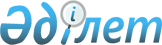 О внесении изменений в некоторые нормативные правовые акты Республики Казахстан по вопросам оказания государственных услуг на рынке ценных бумагПостановление Правления Агентства Республики Казахстан по регулированию и развитию финансового рынка от 7 июня 2023 года № 53. Зарегистрировано в Министерстве юстиции Республики Казахстан 16 июня 2023 года № 32837
      Правление Агентства Республики Казахстан по регулированию и развитию финансового рынка ПОСТАНОВЛЯЕТ:
      1. Утвердить Перечень нормативных правовых актов Республики Казахстан по вопросам оказания государственных услуг на рынке ценных бумаг, в которые вносятся изменения, согласно приложению к настоящему постановлению.
      2. Департаменту рынка ценных бумаг в установленном законодательством Республики Казахстан порядке обеспечить:
      1) совместно с Юридическим департаментом государственную регистрацию настоящего постановления в Министерстве юстиции Республики Казахстан;
      2) размещение настоящего постановления на официальном интернет-ресурсе Агентства Республики Казахстан по регулированию и развитию финансового рынка после его официального опубликования;
      3) в течение десяти рабочих дней после государственной регистрации настоящего постановления представление в Юридический департамент сведений об исполнении мероприятия, предусмотренного подпунктом 2) настоящего пункта.
      3. Контроль за исполнением настоящего постановления возложить на курирующего заместителя Председателя Агентства Республики Казахстан по регулированию и развитию финансового рынка.
      4. Настоящее постановление вводится в действие по истечении десяти календарных дней после дня его первого официального опубликования.
      "СОГЛАСОВАНО"Министерство финансовРеспублики Казахстан
      Министерство цифрового развития, инновацийи аэрокосмической промышленностиРеспублики Казахстан Перечень нормативных правовых актов Республики Казахстан по вопросам оказания государственных услуг на рынке ценных бумаг, в которые вносятся изменения
      1. Внести в постановление Правления Национального Банка Республики Казахстан от 29 октября 2018 года № 248 "Об утверждении Правил государственной регистрации выпуска негосударственных облигаций (облигационной программы), регистрации изменений и (или) дополнений в проспект выпуска негосударственных облигаций (проспект облигационной программы), частный меморандум, аннулирования выпуска негосударственных облигаций, Требований к документам для государственной регистрации выпуска негосударственных облигаций (облигационной программы), регистрации изменений и (или) дополнений в проспект выпуска негосударственных облигаций (проспект облигационной программы), частный меморандум, Перечня документов для аннулирования выпуска негосударственных облигаций и требований к ним, Правил составления и оформления проспекта выпуска негосударственных облигаций (проспекта облигационной программы), изменений и (или) дополнений в проспект выпуска негосударственных облигаций (проспект облигационной программы)" (зарегистрировано в Реестре государственной регистрации нормативных правовых актов под № 17884) следующие изменения:
      преамбулу изложить в следующей редакции:
      "В соответствии с Законом Республики Казахстан "О рынке ценных бумаг" Правление Национального Банка Республики Казахстан ПОСТАНОВЛЯЕТ:";
      в Правилах государственной регистрации выпуска негосударственных облигаций (облигационной программы), регистрации изменений и (или) дополнений в проспект выпуска негосударственных облигаций (проспект облигационной программы), частный меморандум, аннулирования выпуска негосударственных облигаций, утвержденных указанным постановлением:
      пункт 1 изложить в следующей редакции:
      "1. Настоящие Правила государственной регистрации выпуска негосударственных облигаций (облигационной программы), регистрации изменений и (или) дополнений в проспект выпуска негосударственных облигаций (проспект облигационной программы), частный меморандум, аннулирования выпуска негосударственных облигаций (далее − Правила) разработаны в соответствии с Административным процедурно-процессуальным кодексом Республики Казахстан, законами Республики Казахстан "О рынке ценных бумаг" (далее - Закон о рынке ценных бумаг), "О государственном регулировании, контроле и надзоре финансового рынка и финансовых организаций", "О государственных услугах" (далее – Закон о государственных услугах) и определяют условия и порядок государственной регистрации выпуска негосударственных облигаций (далее - облигаций) (облигационной программы), государственной регистрации изменений и (или) дополнений (далее – регистрация изменений и (или) дополнений) в проспект выпуска облигаций (проспект облигационной программы), частный меморандум, аннулирования выпуска облигаций.";
      пункты 3, 3-1, 3-2 и 3-3 изложить в следующей редакции:
      "3. Юридическое лицо-эмитент (далее – эмитент) для государственной регистрации выпуска негосударственных облигаций, государственной регистрации изменений и (или) дополнений в условия выпуска ценных бумаг направляет в уполномоченный орган по регулированию, контролю и надзору финансового рынка и финансовых организаций (далее – уполномоченный орган) через веб-портал центрального депозитария ценных бумаг (далее – портал) заявление в электронной форме в произвольном виде.
      Перечень документов, необходимых для оказания государственной услуги, оснований для отказа в оказании государственной услуги, основных требований к оказанию государственной услуги, включающий характеристики процесса, форму, содержание и результат оказания, а также иные сведения с учетом особенностей предоставления государственной услуги и срок оказания государственной услуги приведены в перечне основных требований к оказанию государственной услуги "Государственная регистрация выпуска негосударственных облигаций" (далее – перечень требований к оказанию государственной услуги) согласно приложению 1 к Правилам.
      При направлении эмитентом заявления через портал в "личном кабинете" автоматически отображается статус о принятии запроса на оказание государственной услуги с указанием даты и времени получения результата.
      3-1. Сведения о государственной регистрации (перерегистрации) эмитента в качестве юридического лица уполномоченный орган получает из баз данных центральных государственных органов, а также Государственной корпорации "Правительство для граждан".
      3-2. Работник уполномоченного органа, уполномоченный на прием и регистрацию корреспонденции, осуществляет прием заявления эмитента, его регистрацию и направление на исполнение в подразделение уполномоченного органа, ответственное за оказание государственной услуги (далее – ответственное подразделение) в день его поступления. При обращении эмитента после окончания рабочего времени, в выходные и праздничные дни согласно Трудовому кодексу Республики Казахстан, прием заявлений осуществляется на следующий рабочий день.
      Работник ответственного подразделения осуществляет проверку полноты представленного пакета документов и срока действия документов в течение:
      2 (двух) рабочих дней со дня регистрации заявления при государственной регистрации выпуска негосударственных облигаций;
      2 (двух) рабочих дней со дня регистрации заявления при государственной регистрации облигационной программы;
      2 (двух) рабочих дней со дня регистрации заявления при государственной регистрации облигационной программы и первого выпуска облигаций в пределах облигационной программы, представленных эмитентом одновременно;
      1 (одного) рабочего дня со дня регистрации заявления при государственной регистрации выпуска облигаций в пределах облигационной программы, зарегистрированной уполномоченным органом;
      1 (одного) рабочего дня со дня регистрации заявления при государственной регистрации выпуска облигаций со сроком обращения не более 12 (двенадцати) месяцев;
      1 (одного) рабочего дня со дня регистрации заявления при государственной регистрации выпуска облигаций, подлежащих частному размещению;
      2 (двух) рабочих дней со дня регистрации заявления при регистрации изменений и (или) дополнений в проспект выпуска облигаций (проспект облигационной программы);
      1 (одного) рабочего дня со дня регистрации заявления при регистрации изменений и (или) дополнений в частный меморандум.
      В случае установления факта неполноты и (или) истечения срока действия представленных документов работник ответственного подразделения в сроки, установленные настоящим пунктом, готовит и направляет эмитенту мотивированный отказ в дальнейшем рассмотрении заявления.
      Мотивированный отказ в дальнейшем рассмотрении заявления, подписанный электронной цифровой подписью (далее – ЭЦП) уполномоченного лица уполномоченного органа, направляется эмитенту через портал в электронной форме.
      3-3. При установлении факта полноты и (или) отсутствия истечения срока действия представленных документов работник ответственного подразделения рассматривает документы на соответствие требованиям законодательства Республики Казахстан, подготавливает проект письма (свидетельства) либо отказа в оказании государственной услуги, подписывает результат оказания государственной услуги у уполномоченного лица уполномоченного органа в течение:
      12 (двенадцати) рабочих дней при государственной регистрации выпуска облигаций;
      7 (семи) рабочих дней при государственной регистрации облигационной программы;
      7 (семи) рабочих дней при государственной регистрации облигационной программы и первого выпуска облигаций в пределах облигационной программы, представленных эмитентом одновременно;
      3 (трех) рабочих дней при государственной регистрации выпуска облигаций в пределах облигационной программы, зарегистрированной уполномоченным органом;
      1 (одного) рабочего дня при государственной регистрации выпуска облигаций со сроком обращения не более 12 (двенадцати) месяцев;
      1 (одного) рабочего дня при государственной регистрации выпуска облигаций, подлежащих частному размещению;
      7 (семи) рабочих дней при регистрации изменений и (или) дополнений в проспект выпуска облигаций (проспект облигационной программы);
      1 (одного) рабочего дня при регистрации изменений и (или) дополнений в частный меморандум.
      При выявлении оснований для отказа в оказании государственной услуги уполномоченный орган уведомляет эмитента о предварительном решении об отказе в оказании государственной услуги, а также времени и месте (способе) проведения заслушивания для предоставления эмитенту возможности выразить позицию по предварительному решению.
      Уведомление о заслушивании направляется не менее чем за 3 (три) рабочих дня до завершения срока оказания государственной услуги. Заслушивание проводится не позднее 2 (двух) рабочих дней со дня уведомления.
      По результатам заслушивания уполномоченный орган выдает письмо (свидетельство) либо мотивированный отказ в оказании государственной услуги.
      Работник ответственного подразделения в течение 1 (одного) рабочего дня после подписания результата оказания государственной услуги направляет его эмитенту в "личный кабинет" в электронной форме, удостоверенного ЭЦП уполномоченного лица уполномоченного органа.
      Процессы оказания государственных услуг по всем подвидам идентичны.";
      пункт 18 исключить;
      пункты 20 и 20-1 исключить;
      пункт 22 изложить в следующей редакции:
      "22. В случае утраты эмитентом оригинала свидетельства о государственной регистрации выпуска облигаций (свидетельства о государственной регистрации облигационной программы, свидетельства о государственной регистрации выпуска облигаций в пределах облигационной программы), выданного уполномоченным органом при государственной регистрации выпуска облигаций (облигационной программы) на бумажном носителе, эмитент при необходимости получения им дубликата направляет в уполномоченный орган для выдачи дубликата свидетельства о государственной регистрации выпуска облигаций (свидетельства о государственной регистрации облигационной программы, свидетельства о государственной регистрации выпуска облигаций в пределах облигационной программы) через портал заявление в электронной форме с указанием сведений о наименовании средства массовой информации и дате публикации сообщения о недействительности утраченного документа.
      Уполномоченный орган направляет эмитенту через портал в "личный кабинет" в электронной форме дубликат документа в течение 10 (десяти) рабочих дней после даты получения заявления.";
      пункт 23 изложить в следующей редакции:
      "23. Уполномоченный орган раскрывает информацию, содержащуюся в условиях выпуска облигаций, в том числе, в частных меморандумах путем размещения на интернет-ресурсе депозитария финансовой отчетности условий выпуска облигаций (частного меморандума) с учетом внесенных в них изменений и (или) дополнений в течение 3 (трех) рабочих дней после государственной регистрации уполномоченным органом условий выпуска облигаций (частного меморандума) или государственной регистрации изменений и (или) дополнений в условия выпуска облигаций (частного меморандума).";
      пункт 25 изложить в следующей редакции:
      "25. В случае представления эмитентом документов для государственной регистрации изменений и (или) дополнений в условия выпуска облигаций, зарегистрированного уполномоченным органом до 1 июля 2023 года, эмитентом заполняется электронная форма:
      проспекта выпуска облигаций (проспекта облигационной программы) в соответствии со структурой проспекта выпуска облигаций (проспекта облигационной программы) согласно приложению 1 к Правилам составления и оформления проспекта выпуска негосударственных облигаций (проспекта облигационной программы), изменений и (или) дополнений в проспект выпуска негосударственных облигаций (проспект облигационной программы), утвержденным настоящим постановлением (далее – Правила составления и оформления проспекта);
      проспекта выпуска облигаций в пределах облигационной программы в соответствии со структурой проспекта выпуска облигаций в пределах облигационной программы согласно приложению 2 к Правилам составления и оформления проспекта;
      проспекта выпуска облигаций (проспект облигационной программы) эмитента - нерезидента Республики Казахстан в соответствии со структурой проспекта выпуска облигаций в пределах облигационной программы согласно приложению 2 к Правилам составления и оформления проспекта.
      При заполнении электронных форм актуализация сведений о показателях финансово-экономической и хозяйственной деятельности эмитента не требуется.";
      пункты 26 и 27 исключить;
      пункт 30 исключить;
      пункты 30-2 и 30-3 исключить;
      пункт 30-6 изложить в следующей редакции:
      "30-6. В случае представления эмитентом документов для регистрации изменений и (или) дополнений в частный меморандум, зарегистрированный уполномоченным органом до 1 июля 2023 года, эмитентом заполняется электронная форма частного меморандума в соответствии со структурой частного меморандума согласно приложению 1 к Требованиям.";
      пункты 37 и 38 изложить в следующей редакции:
      "37. Уполномоченный орган рассматривает документы для аннулирования выпуска облигаций, представленные эмитентом через портал в электронной форме в соответствии с пунктом 2 Перечня документов для аннулирования выпуска негосударственных облигаций и требований к ним, утвержденного настоящим постановлением, в течение 10 (десяти) рабочих дней после даты их получения.
      38. В случае соответствия документов, представленных эмитентом для аннулирования выпуска облигаций, требованиям законодательства Республики Казахстан о рынке ценных бумаг, уполномоченный орган аннулирует выпуск облигаций (выпуск облигаций в пределах облигационной программы) и направляет эмитенту через портал в "личный кабинет" в электронной форме свидетельство об аннулировании выпуска негосударственных облигаций по форме согласно приложению 5 к Правилам.";
      пункт 40 изложить в следующей редакции:
      "40. Выпуск облигаций аннулируется с даты внесения данных в Государственный реестр эмиссионных ценных бумаг.";
      пункт 41 исключить;
      приложение 1 изложить в редакции согласно приложению 1 к Перечню нормативных правовых актов Республики Казахстан по вопросам оказания государственных услуг на рынке ценных бумаг, в которые вносятся изменения (далее - Перечень);
      приложение 2 изложить в редакции согласно приложению 2 к Перечню;
      приложение 3 изложить в редакции согласно приложению 3 к Перечню;
      приложение 4 изложить в редакции согласно приложению 4 к Перечню;
      приложение 5 изложить в редакции согласно приложению 5 к Перечню;
      в Требованиях к документам для государственной регистрации выпуска негосударственных облигаций (облигационной программы), регистрации изменений и (или) дополнений в проспект выпуска негосударственных облигаций (проспект облигационной программы), частный меморандум, утвержденных настоящим постановлением:
      пункт 1 изложить в следующей редакции:
      "1. Настоящие Требования к документам для государственной регистрации выпуска негосударственных облигаций (облигационной программы), регистрации изменений и (или) дополнений в проспект выпуска негосударственных облигаций (проспект облигационной программы), частный меморандум (далее – Требования) разработаны в соответствии с Законом Республики Казахстан "О рынке ценных бумаг" (далее - Закон о рынке ценных бумаг) и устанавливают требования к документам для государственной регистрации выпуска негосударственных облигаций (далее – облигации) (облигационной программы), государственной регистрации изменений и (или) дополнений (далее – регистрация изменений и (или) дополнений) в проспект выпуска облигаций (проспект облигационной программы), частный меморандум.";
      пункт 2 исключить;
      пункт 5-1 и 6 изложить в следующей редакции:
      "5-1. В случае изменения сведений, указанных в пунктах 3, 4, 5, 6, 7, 8 и 9 приложения 1 к Требованиям, эмитент для регистрации изменений и (или) дополнений в частный меморандум представляет:
      1) в случае наличия держателей облигаций копию решения общего собрания держателей облигаций (решения единственного держателя облигаций) о внесении изменений и (или) дополнений в частный меморандум (за исключением случаев реструктуризации эмитента, проводимой в соответствии с решением суда или в случаях, предусмотренных законами Республики Казахстан);
      2) в случае, если ни одна облигация данного выпуска не размещена или все облигации данного выпуска выкуплены эмитентом, копию соответствующего органа эмитента о внесении изменений и (или) дополнений в частный меморандум.
      Частный меморандум с учетом изменений и (или) дополнений составляется на казахском и русском языках в электронной форме.
      В случае, если при выпуске облигаций, номинал которых выражен в иностранной валюте, частный меморандум по усмотрению эмитента помимо казахского и русского языков составлялся на английском языке, частный меморандум с учетом изменений и (или) дополнений также составляется помимо казахского и русского языков на английском языке.
      6. В случае проведения эмитентом реструктуризации в соответствии с решением суда о проведении реструктуризации для регистрации изменений и (или) дополнений в проспект выпуска облигаций (проспект облигационной программы) помимо документов, указанных в пункте 3 Правил государственной регистрации выпуска негосударственных облигаций (облигационной программы), регистрации изменений и (или) дополнений в проспект выпуска негосударственных облигаций (проспект облигационной программы), частный меморандум, аннулирования выпуска негосударственных облигаций, утвержденных настоящим постановлением, эмитент направляет в уполномоченный орган электронную копию плана реструктуризации, утвержденного судом и содержащего, в том числе изменение условий выпуска облигаций.";
      пункты 10 и 11 исключить;
      Перечень документов для аннулирования выпуска негосударственных облигаций и требования к ним, утвержденный указанным постановлением, изложить в редакции согласно приложению 6 к Перечню;
      в Правилах составления и оформления проспекта выпуска негосударственных облигаций (проспекта облигационной программы), изменений и (или) дополнений в проспект выпуска негосударственных облигаций (проспект облигационной программы), утвержденных указанным постановлением:
      пункт 7 изложить в следующей редакции:
      "7. Проспект выпуска облигаций (проспект облигационной программы, проспект выпуска облигаций в пределах облигационной программы) направляется эмитентом в уполномоченный орган через веб-портал центрального депозитария ценных бумаг в электронной форме.";
      пункты 9, 10 и 11 исключить;
      пункт 12 изложить в следующей редакции:
      "12. Проспект выпуска облигаций (проспект облигационной программы, проспект выпуска облигаций в пределах облигационной программы) с учетом изменений и (или) дополнений, составленный на казахском и русском языках, направляется в электронной форме.
      В случае внесения изменений и (или) дополнений в проспект выпуска облигаций (проспект облигационной программы, проспект выпуска облигаций в пределах облигационной программы), номинал которых выражен в иностранной валюте, проспект выпуска облигаций (проспект облигационной программы, проспект выпуска облигаций в пределах облигационной программы) с учетом изменений и (или) дополнений) составляется также на казахском, русском и английском языках.".
      2. Внести в постановление Правления Агентства Республики Казахстан по регулированию и развитию финансового рынка от 30 марта 2020 года № 42 "Об утверждении Правил государственной регистрации выпуска объявленных акций, регистрации изменений и (или) дополнений в проспект выпуска акций, утверждения отчета об итогах размещения акций акционерного общества, отчета об обмене размещенных акций акционерного общества одного вида на акции данного акционерного общества другого вида, аннулирования выпуска объявленных акций, Требований к документам для государственной регистрации выпуска объявленных акций, регистрации изменений и (или) дополнений в проспект выпуска акций, утверждения отчета об итогах размещения акций акционерного общества, отчета об обмене размещенных акций акционерного общества одного вида на акции данного акционерного общества другого вида, Перечня документов для аннулирования выпуска объявленных акций и требований к ним, Правил составления и оформления проспекта выпуска акций, изменений и (или) дополнений в проспект выпуска акций, отчета об итогах размещения акций акционерного общества, отчета об обмене размещенных акций акционерного общества одного вида на акции данного акционерного общества другого вида" (зарегистрировано в Реестре государственной регистрации нормативных правовых актов под № 20223) следующие изменения:
      Правила государственной регистрации выпуска объявленных акций, регистрации изменений и (или) дополнений в проспект выпуска акций, утверждения отчета об итогах размещения акций акционерного общества, отчета об обмене размещенных акций акционерного общества одного вида на акции данного акционерного общества другого вида, аннулирования выпуска объявленных акций, утвержденные указанным постановлением, изложить в редакции согласно приложению 7 к Перечню;
      Требования к документам для государственной регистрации выпуска объявленных акций, регистрации изменений и (или) дополнений в проспект выпуска акций, утверждения отчета об итогах размещения акций акционерного общества, отчета об обмене размещенных акций акционерного общества одного вида на акции данного акционерного общества другого вида, утвержденные указанным постановлением, изложить в редакции согласно приложению 8 к Перечню;
      Перечень документов для аннулирования выпуска объявленных акций и требования к ним, утвержденные указанным постановлением, изложить в редакции согласно приложению 9 к Перечню;
      в Правилах составления и оформления проспекта выпуска акций, изменений и (или) дополнений в проспект выпуска акций, отчета об итогах размещения акций акционерного общества, отчета об обмене размещенных акций акционерного общества одного вида на акции данного акционерного общества другого вида, утвержденных указанным постановлением:
      пункт 1 изложить в следующей редакции:
      "1. Настоящие Правила составления и оформления проспекта выпуска акций, изменений и (или) дополнений в проспект выпуска акций, отчета об итогах размещения акций акционерного общества, отчета об обмене размещенных акций акционерного общества одного вида на акции данного акционерного общества другого вида (далее − Правила) разработаны в соответствии с Законом Республики Казахстан "О рынке ценных бумаг" (далее - Закон о рынке ценных бумаг) и определяют порядок составления и оформления проспекта выпуска акций, изменений и (или) дополнений в проспект выпуска акций, отчета об итогах размещения акций акционерного общества (далее - общество), отчета об обмене размещенных акций общества одного вида на акции данного общества другого вида.";
      пункт 5 изложить в следующей редакции:
      "5. Проспект выпуска акций представляется обществом в уполномоченный орган через веб-портал центрального депозитария ценных бумаг в электронной форме.";
      пункты 7, 8 и 9 исключить;
      пункт 10 изложить в следующей редакции:
      "10. Проспект выпуска акций с учетом изменений и (или) дополнений, составленный на казахском и русском языках, направляется в электронной форме.".
      3. Внести в постановление Правления Агентства Республики Казахстан по регулированию и развитию финансового рынка от 19 октября 2020 года № 101 "Об утверждении Правил государственной регистрации выпуска паев паевого инвестиционного фонда" (зарегистрировано в Реестре государственной регистрации нормативных правовых актов под № 21508) следующие изменения:
      преамбулу изложить в следующей редакции:
      "В соответствии с Административным процедурно-процессуальным кодексом Республики Казахстан, законами Республики Казахстан "Об инвестиционных и венчурных фондах", "О государственном регулировании, контроле и надзоре финансового рынка и финансовых организаций", "О государственных услугах", Правление Агентства Республики Казахстан по регулированию и развитию финансового рынка ПОСТАНОВЛЯЕТ:";
      Правила государственной регистрации выпуска паев паевого инвестиционного фонда, утвержденные указанным постановлением, изложить в редакции согласно приложению 10 к Перечню. Перечень основных требований к оказанию государственной услуги
"Государственная регистрация выпуска негосударственных облигаций" Свидетельство о государственной регистрации выпуска негосударственных облигаций
      "___" _________ 20 __ года город Алматы
      Уполномоченный орган (полное наименование уполномоченного органа) произвелгосударственную регистрацию выпуска негосударственных облигаций________________________________________________________________________________________________________________________________________________________________________________________________________________________(полное наименование и место нахождения эмитента) зарегистрированного________________________________________________________________________________________________________________________________________________(бизнес-идентификационный номер эмитента (при наличии)Выпуск разделен на________________________________________________________________________________________________________________________________________________облигаций, (количество облигаций цифрами и прописью, вид облигаций)которым присвоен международный идентификационный номер (код ISIN)________________________________________________________________________________________________________________________________________________Номинальная стоимость одной облигации________________________________________________________________________________________________________________________________________________тенге. (цифрами и прописью)Объем выпуска облигаций составляет__________________________________________________________________ тенге.(суммарная номинальная стоимость выпускаемых облигаций цифрами и прописью)Причина замены свидетельства о государственной регистрации выпусканегосударственных облигаций эмитента (заполняется в случае замены свидетельствао государственной регистрации выпуска негосударственных облигаций эмитента):________________________________________________________________________________________________________________________________________________________________________________________________________________________.Уполномоченное лицо________________________________________________________________________________________________________________________________________________(электронная цифровая подпись) (фамилия, инициалы) Свидетельство о государственной регистрации облигационной программы
      "___" ___________ 20 __ года город Алматы
      Уполномоченный орган (полное наименование уполномоченного органа) произвелгосударственную регистрацию облигационной программы______________________________________________________________________________________________________________________________________________,_______________________________________________________________________(полное наименование и место нахождения эмитента) зарегистрированного______________________________________________________________________________________________________________________________________________(бизнес-идентификационный номер эмитента (при наличии)Объем выпуска облигационной программы составляет_______________________________________________________________________тенге. (цифрами и прописью)Выпуск внесен в Государственный реестр эмиссионных ценных бумаг за номером_______________________________________________________________________.Причина замены свидетельства о государственной регистрации облигационнойпрограммы (заполняется в случае замены свидетельства о государственнойрегистрации облигационной программы эмитента):______________________________________________________________________________________________________________________________________________.Уполномоченное лицо _________________________ __________________________(электронная цифровая подпись) (фамилия, инициалы) Свидетельство о государственной регистрации выпуска облигаций в пределах облигационной программы
      "___" ____________ 20 __ года город АлматыУполномоченный орган (полное наименование уполномоченного органа) произвелгосударственную регистрацию выпуска облигаций в пределах облигационной программы________________________________________________________________________________________________________________________________________________,(полное наименование и место нахождения эмитента) зарегистрированного________________________________________________________________________________________________________________________________________________(бизнес-идентификационный номер эмитента (при наличии)Выпуск разделен на ____________________________________________________________________________________________________________________ облигаций,(количество облигаций цифрами и прописью, вид облигаций)которым присвоен международный идентификационный номер (код ISIN)______________________________________________________________________________________________________________________________________________.Номинальная стоимость одной облигации______________________________________________________________________________________________________________________________________________тенге. (цифрами и прописью)Объем выпуска облигаций составляет_________________________________________________________________ тенге.(суммарная номинальная стоимость выпускаемых облигаций цифрами и прописью)Причина замены свидетельства о государственной регистрации выпусканегосударственных облигаций в пределах облигационной программы(заполняется в случае замены свидетельства о государственной регистрации выпусканегосударственных облигаций в пределах облигационной программы эмитента):________________________________________________________________________________________________________________________________________________________________________________________________________________________Уполномоченное лицо________________________________________________________________________(электронная цифровая подпись) (фамилия, инициалы) Свидетельство об аннулировании выпуска негосударственных облигаций
      "____"_______ 20___ года город АлматыУполномоченный орган (полное наименование уполномоченного органа)аннулировал выпуск облигаций__________________________________________________________________________________________________________________________________________,(полное наименование и место нахождения эмитента)зарегистрированного_____________________________________________________________________(дата государственной регистрации (перерегистрации) эмитента,_____________________________________________________________________наименование регистрирующего органа,_____________________________________________________________________бизнес-идентификационный номер (при наличии)Международный идентификационный номер (код ISIN),присвоенный облигациям выпуска_____________________________________________________________________.Выпуск разделен на_____________________________________________________________________облигаций. (количество облигаций цифрами и прописью, вид облигаций)Выпуск облигаций аннулирован в связи с_____________________________________________________________________(причина аннулирования)Уполномоченное лицо____________________________ _______________________________(электронная цифровая подпись) (фамилия, инициалы) Перечень документов для аннулирования выпуска негосударственных облигаций и требования к ним
      1. Настоящий Перечень документов для аннулирования выпуска негосударственных облигаций и требования к ним (далее – Перечень) разработан в соответствии с Законом Республики Казахстан "О рынке ценных бумаг" и определяет перечень документов для аннулирования выпуска негосударственных облигаций (далее – облигации) и требования к указанным документам.
      2. Для аннулирования выпуска облигаций эмитент направляет в уполномоченный орган по регулированию, контролю и надзору финансового рынка и финансовых организаций (далее - уполномоченный орган) через веб-портал центрального депозитария ценных бумаг (далее – портал) следующие документы:
      1) в электронной форме заявление об аннулировании выпуска облигаций с указанием основания для аннулирования облигаций, удостоверенное электронной цифровой подписью уполномоченного лица эмитента;
      2) электронную копию решения органа эмитента, принявшего решение об аннулировании выпуска облигаций;
      3) электронный реестр держателей ценных бумаг, подтверждающий отсутствие держателей облигаций, выданный центральным депозитарием на дату принятия решения органа эмитента об аннулировании выпуска облигаций (в случае, если ни одна облигация данного выпуска не была размещена или все облигации данного выпуска выкуплены эмитентом на вторичном рынке ценных бумаг) (автоматически формируется на заданную эмитентом дату);
      4) электронную копию плана реструктуризации эмитента, утвержденного судом (в случае осуществления процедур реструктуризации финансовых организаций, а также организаций, входящих в банковский конгломерат в качестве родительской организации и не являющихся финансовой организацией);
      5) электронную копию решения суда о принудительной ликвидации эмитента и ликвидационного баланса, утвержденного судом (в случае принудительной ликвидации эмитента).
      Для аннулирования выпуска облигаций по истечении срока их обращения эмитент направляет в уполномоченный орган документ, предусмотренный подпунктом 1) пункта 2 Перечня.
      Решение об аннулировании выпуска облигаций эмитента, сведения о ликвидации которого содержатся в Национальном реестре бизнес-идентификационных номеров, принимается уполномоченным органом без предоставления документов, указанных в пункте 2 Перечня.
      3. В случае утраты эмитентом оригинала свидетельства об аннулировании выпуска облигаций, выданного уполномоченным органом при аннулировании выпуска облигаций на бумажном носителе, эмитент при необходимости получения им дубликата свидетельства об аннулировании выпуска облигаций направляет в уполномоченный орган для выдачи дубликата свидетельства об аннулировании выпуска облигаций через портал заявление в электронной форме с указанием сведений о наименовании средства массовой информации и дате публикации сообщения о недействительности утраченного документа.
      Уполномоченный орган направляет эмитенту через портал в "личный кабинет" в электронной форме дубликат документа в течение 10 (десяти) рабочих дней после даты получения заявления. Правила государственной регистрации выпуска объявленных акций, регистрации изменений и (или) дополнений в проспект выпуска акций, утверждения отчета об итогах размещения акций акционерного общества, отчета об обмене размещенных акций акционерного общества одного вида на акции данного акционерного общества другого вида, аннулирования выпуска объявленных акций Глава 1. Общие положения
      1. Настоящие Правила государственной регистрации выпуска объявленных акций, регистрации изменений и (или) дополнений в проспект выпуска акций, утверждения отчета об итогах размещения акций акционерного общества, отчета об обмене размещенных акций акционерного общества одного вида на акции данного акционерного общества другого вида, аннулирования выпуска объявленных акций (далее − Правила) разработаны в соответствии с Административным процедурно-процессуальным кодексом Республики Казахстан, законами Республики Казахстан "Об акционерных обществах", "О рынке ценных бумаг" (далее - Закон о рынке ценных бумаг), "О государственном регулировании, контроле и надзоре финансового рынка и финансовых организаций", "Об инвестиционных и венчурных фондах" и "О государственных услугах" (далее – Закон о государственных услугах).
      Правила определяют условия и порядок государственной регистрации выпуска объявленных акций, государственной регистрации изменений и (или) дополнений (далее – регистрация изменений и (или) дополнений) в проспект выпуска акций, утверждения отчета об итогах размещения акций акционерного общества, отчета об обмене размещенных акций акционерного общества одного вида на акции данного акционерного общества другого вида, аннулирования выпуска объявленных акций.
      2. Информация о внесенных изменениях и (или) дополнениях в Правила в течение 3 (трех) рабочих дней после государственной регистрации в органах юстиции соответствующего нормативного правового акта размещается на официальном интернет-ресурсе уполномоченного органа, направляется оператору информационно-коммуникационной инфраструктуры "электронного правительства" и в единый контакт-центр.
      3. Понятия, используемые в Правилах, применяются в значениях, указанных в Законе о рынке ценных бумаг, Законе Республики Казахстан "Об электронном документе и электронной цифровой подписи" и Законе о государственных услугах. Глава 2. Порядок государственной регистрации выпуска объявленных акций, регистрации изменений и (или) дополнений в проспект выпуска акций
      4. Акционерное общество (далее - общество) для государственной регистрации выпуска объявленных акций, регистрации изменений и (или) дополнений в проспект выпуска акций направляет в уполномоченный орган по регулированию, контролю и надзору финансового рынка и финансовых организаций (далее - уполномоченный орган) через веб-портал центрального депозитария ценных бумаг (далее – портал) заявление в электронной форме в произвольном виде.
      Перечень основных требований к оказанию государственной услуги "Государственная регистрация выпуска объявленных акций", включающий характеристики процесса, форму, содержание и результат оказания, перечень документов, необходимых для оказания государственной услуги, основания для отказа в оказании государственной услуги, срок оказания государственной услуги, а также иные сведения с учетом особенностей предоставления государственной услуги приведен в перечне основных требований к оказанию государственной услуги "Государственная регистрация выпуска объявленных акций" согласно приложению 1 к Правилам (далее – перечень требований по регистрации выпуска акций). При направлении эмитентом заявления через портал в "личном кабинете" автоматически отображается статус о принятии запроса на оказание государственной услуги с указанием даты и времени получения результата. Сведения о государственной регистрации (перерегистрации) общества в качестве юридического лица уполномоченный орган получает из баз данных центральных государственных органов, а также Государственной корпорации "Правительство для граждан". 
      5. Общество заключает с центральным депозитарием договор на ведение системы реестров держателей акций общества до представления уполномоченному органу документов для государственной регистрации выпуска объявленных акций.
      6. Работник уполномоченного органа, уполномоченный на прием и регистрацию корреспонденции, в день поступления заявления осуществляет его прием, регистрацию и направление на исполнение в подразделение уполномоченного органа, ответственное за оказание государственной услуги (далее - ответственное подразделение). При обращении общества после окончания рабочего времени, в выходные и праздничные дни согласно Трудовому кодексу Республики Казахстан (далее – Кодекс) и Закону Республики Казахстан "О праздниках в Республике Казахстан" (далее – Закон о праздниках), прием заявлений осуществляется на следующий рабочий день.
      7. Работник ответственного подразделения осуществляет проверку полноты представленного пакета документов и срока действия документов в течение:
      2 (двух) рабочих дней со дня регистрации заявления при государственной регистрации выпуска объявленных акций;
      2 (двух) рабочих дней со дня регистрации заявления при государственной регистрации изменений и (или) дополнений в проспект выпуска акций.
      В случае установления факта неполноты и (или) истечения срока действия представленных документов работник ответственного подразделения в сроки, установленные настоящим пунктом, готовит и направляет обществу мотивированный отказ в дальнейшем рассмотрении заявления.
      Мотивированный отказ в дальнейшем рассмотрении заявления, подписанный электронной цифровой подписью (далее – ЭЦП) уполномоченного лица уполномоченного органа, направляется обществу через портал в электронной форме.
      8. При установлении факта полноты и (или) отсутствия истечения срока действия представленных документов работник ответственного подразделения рассматривает документы на соответствие требованиям законодательства Республики Казахстан об акционерных обществах, о рынке ценных бумаг, об инвестиционных и венчурных фондах, подготавливает проект письма (свидетельства) либо отказа в оказании государственной услуги, подписывает результат оказания государственной услуги у уполномоченного лица уполномоченного органа в течение:
      12 (двенадцати) рабочих дней при государственной регистрации выпуска объявленных акций;
      7 (семи) рабочих дней при государственной регистрации изменений и (или) дополнений в проспект выпуска акций.
      При выявлении оснований для отказа в оказании государственной услуги уполномоченный орган уведомляет общество о предварительном решении об отказе в оказании государственной услуги, а также времени и месте (способе) проведения заслушивания для предоставления обществу возможности выразить позицию по предварительному решению.
      Уведомление о заслушивании направляется не менее чем за 3 (три) рабочих дня до завершения срока оказания государственной услуги. Заслушивание проводится не позднее 2 (двух) рабочих дней со дня уведомления.
      По результатам заслушивания уполномоченный орган выдает письмо (свидетельство) либо мотивированный отказ в оказании государственной услуги.
      Работник ответственного подразделения в течение 1 (одного) рабочего дня после подписания результата оказания государственной услуги направляет его обществу в "личный кабинет" в электронной форме, удостоверенного ЭЦП уполномоченного лица уполномоченного органа.
      Процессы оказания государственных услуг по всем подвидам идентичны.
      9. Информация о стадии оказания государственной услуги обновляется в автоматическом режиме в информационной системе мониторинга оказания государственных услуг. 
      10. При соответствии документов, представленных обществом для государственной регистрации выпуска объявленных акций, требованиям законодательства Республики Казахстан об акционерных обществах, о рынке ценных бумаг, об инвестиционных и венчурных фондах уполномоченный орган направляет обществу в электронной форме в "личный кабинет" общества свидетельство о государственной регистрации выпуска объявленных акций по форме согласно приложению 2 к Правилам и проспект выпуска объявленных акций.
      11. Общество представляет в уполномоченный орган в электронной форме изменения и (или) дополнения в проспект выпуска акций для их регистрации в случае изменения:
      1) сведений, указанных в подпункте 1) пункта 1 статьи 9 Закона о рынке ценных бумаг - в течение 30 (тридцати) календарных дней после даты получения обществом документов, подтверждающих изменение наименования общества и его места нахождения;
      2) сведений, указанных в подпунктах 2) и 3) пункта 1 статьи 9 Закона о рынке ценных бумаг - в течение 30 (тридцати) календарных дней после даты принятия решения соответствующими органами общества.
      12. Уполномоченный орган отказывает в государственной регистрации выпуска объявленных акций, изменений и (или) дополнений в проспект выпуска акций в случае нарушения обществом условий и порядка представления документов на государственную регистрацию выпуска объявленных акций, изменений и (или) дополнений в проспект выпуска акций и выявления в процессе рассмотрения документов их несоответствия требованиям, установленным законодательством Республики Казахстан о рынке ценных бумаг. В случае отказа в государственной регистрации выпуска объявленных акций или регистрации изменений и (или) дополнений в проспект выпуска акций общество устраняет замечания уполномоченного органа и повторно представляет документы в уполномоченный орган в срок, установленный пунктом 8 статьи 11 Закона о рынке ценных бумаг.
      13. В случае утраты обществом оригинала свидетельства о государственной регистрации выпуска объявленных акций, выданного уполномоченным органом при государственной регистрации выпуска объявленных акций на бумажном носителе, общество при необходимости получения им дубликата направляет в уполномоченный орган для выдачи дубликата свидетельства о государственной регистрации выпуска объявленных акций через портал заявление в электронной форме, с указанием сведений о наименовании средства массовой информации и дате публикации сообщения о недействительности утраченного документа.
      Уполномоченный орган направляет обществу через портал в "личный кабинет" в электронной форме дубликат свидетельства в течение 10 (десяти) рабочих дней после даты получения заявления.
      14. Уполномоченный орган раскрывает информацию, содержащуюся в проспекте выпуска акций, об утверждении отчета об итогах размещения акций, отчета об обмене размещенных акций акционерного общества одного вида на акции данного акционерного общества другого вида, об изменениях в отчете об итогах размещения акций в связи с дроблением акций общества, об аннулировании выпуска акций, путем размещения на интернет-ресурсе депозитария финансовой отчетности проспекта выпуска акций с учетом внесенных в него изменений и (или) дополнений, информации об утверждении отчета об итогах размещения акций, отчета об обмене размещенных акций акционерного общества одного вида на акции данного акционерного общества другого вида, об изменениях в отчете об итогах размещения акций в связи с дроблением акций общества, об аннулировании выпуска акций в течение 3 (трех) рабочих дней после государственной регистрации уполномоченным органом проспекта выпуска акций, регистрации изменений и (или) дополнений в проспект выпуска акций, утверждения отчета об итогах размещения акций, отчета об обмене размещенных акций акционерного общества одного вида на акции данного акционерного общества другого вида, принятия к сведению изменений в отчет об итогах размещения акций в связи с дроблением акций общества, об аннулировании выпуска акций.
      15. В случае представления обществом документов для регистрации изменений и (или) дополнений в проспект выпуска акций, зарегистрированного уполномоченным органом до 1 июля 2023 года, обществом заполняется электронная форма проспекта выпуска акций в соответствии со структурой проспекта выпуска акций согласно приложению 1 к Правилам составления и оформления проспекта выпуска акций, изменений и (или) дополнений в проспект выпуска акций, отчета об итогах размещения акций акционерного общества, отчета об обмене размещенных акций акционерного общества одного вида на акции данного акционерного общества другого вида, утвержденным настоящим постановлением.
      При заполнении электронных форм актуализация сведений о показателях финансово-экономической и хозяйственной деятельности эмитента не требуется. Глава 3. Порядок утверждения отчета об итогах размещения акций общества, отчета об обмене размещенных акций общества одного вида на акции данного общества другого вида
      16. Общество для утверждения отчета об итогах размещения акций направляет через портал в уполномоченный орган сопроводительное письмо в электронной форме в произвольном виде. Перечень основных требований к оказанию государственной услуги "Утверждение отчета об итогах размещения акций", включающий характеристики процесса, форму, содержание и результат оказания, перечень документов, необходимых для оказания государственной услуги, основания для отказа в оказании государственной услуги, срок оказания государственной услуги, а также иные сведения с учетом особенностей предоставления государственной услуги приведен в перечне основных требований к оказанию государственной услуги "Утверждение отчета об итогах размещения акций" согласно приложению 3 к Правилам (далее – перечень требований по утверждению отчета об итогах размещения акций). При направлении эмитентом заявления через портал в "личном кабинете" автоматически отображается статус о принятии запроса на оказание государственной услуги с указанием даты и времени получения результата. Стабилизационный банк не представляет отчет об итогах размещения акций. Датой окончания отчетного периода размещения акций является соответствующий день последнего месяца отчетного периода размещения акций.
      17. Работник уполномоченного органа, уполномоченный на прием и регистрацию корреспонденции, в день поступления заявления осуществляет его прием, регистрацию и направление на исполнение в ответственное подразделение. При обращении общества после окончания рабочего времени, в выходные и праздничные дни согласно Кодексу и Закону о праздниках, прием заявлений осуществляется на следующий рабочий день.
      18. Работник ответственного подразделения в течение 2 (двух) рабочих дней со дня регистрации заявления проверяет полноту представленных документов и срока действия документов. В случае установления факта неполноты и (или) истечения срока действия представленных документов работник ответственного подразделения в указанный срок готовит и направляет обществу мотивированный отказ в дальнейшем рассмотрении заявления. Мотивированный отказ в дальнейшем рассмотрении заявления, подписанный ЭЦП уполномоченного лица уполномоченного органа, направляется обществу через портал в электронной форме.
      19. При установлении факта полноты и (или) отсутствия истечения срока действия представленных документов работник ответственного подразделения в течение 5 (пяти) рабочих дней рассматривает документы на соответствие требованиям Закона о рынке ценных бумаг и подготавливает проект письма (свидетельства) либо отказа в оказании государственной услуги, подписывает результат оказания государственной услуги у уполномоченного лица уполномоченного органа.
       При выявлении оснований для отказа в оказании государственной услуги уполномоченный орган уведомляет общество о предварительном решении об отказе в оказании государственной услуги, а также времени и месте (способе) проведения заслушивания для предоставления обществу возможности выразить позицию по предварительному решению.
       Уведомление о заслушивании направляется не менее чем за 3 (три) рабочих дня до завершения срока оказания государственной услуги. Заслушивание проводится не позднее 2 (двух) рабочих дней со дня уведомления.
       По результатам заслушивания уполномоченный орган выдает письмо (свидетельство) либо мотивированный отказ в оказании государственной услуги.
      Работник ответственного подразделения в течение 1 (одного) рабочего дня после подписания результата оказания государственной услуги направляет его обществу в "личный кабинет" в электронной форме, удостоверенного ЭЦП уполномоченного лица уполномоченного органа.
      Процессы оказания государственных услуг по всем подвидам идентичны.
      20. Информация о стадии оказания государственной услуги обновляется в автоматическом режиме в информационной системе мониторинга оказания государственных услуг. 
      21. Отчет об обмене размещенных акций общества одного вида на акции данного общества другого вида рассматривается уполномоченным органом в срок, установленный пунктом 6 статьи 24 Закона о рынке ценных бумаг.
      22. Уполномоченный орган отказывает в утверждении отчета об итогах размещения акций, отчета об обмене размещенных акций общества одного вида на акции данного общества другого вида в случае, установленном пунктом 7 статьи 24 Закона о рынке ценных бумаг.
      23. В случае отказа в утверждении отчета об итогах размещения акций общества или отчета об обмене размещенных акций общества одного вида на акции данного общества другого вида общество устраняет замечания уполномоченного органа и повторно представляет доработанный отчет в уполномоченный орган в срок, установленный пунктом 7 статьи 24 Закона о рынке ценных бумаг.
      24. В случае дробления акций общество направляет через портал в уполномоченный орган в электронной форме для рассмотрения и принятия к сведению изменения в утвержденный уполномоченным органом отчет об итогах размещения акций в течение 30 (тридцати) календарных дней с даты, следующей за датой завершения дробления акций.
      25. Изменения в отчет об итогах размещения акций в связи с дроблением акций общества рассматриваются уполномоченным органом в течение 8 (восьми) рабочих дней.
      26. В случае несоответствия представленных обществом документов, уполномоченный орган не принимает к сведению изменения в отчет об итогах размещения акций в связи с дроблением акций общества и направляет в электронной форме письмо о необходимости предоставления информации и документов, соответствующих требованиям, установленным законодательством Республики Казахстан о рынке ценных бумаг и акционерных обществах. Глава 4. Порядок аннулирования выпуска объявленных акций
      27. Общество обращается в уполномоченный орган через портал в электронной форме для аннулирования выпуска акций в срок, установленный пунктом 1 статьи 30 Закона о рынке ценных бумаг. Уполномоченный орган рассматривает представленные обществом документы для аннулирования выпуска объявленных акций, указанные в Перечне документов для аннулирования выпуска объявленных акций и требований к ним, утвержденном настоящим постановлением, в течение 10 (десяти) рабочих дней после даты их получения.
      28. В случае соответствия документов, представленных обществом для аннулирования выпуска объявленных акций, требованиям законодательства Республики Казахстан об акционерных обществах и о рынке ценных бумаг уполномоченный орган аннулирует выпуск объявленных акций и направляет обществу в "личный кабинет" в электронной форме свидетельство об аннулировании выпуска объявленных акций по форме согласно приложению 4 к Правилам.
      29. Выпуск акций аннулируется с даты направления обществу свидетельства об аннулировании выпуска объявленных акций.
      30. Уполномоченный орган аннулирует выпуск объявленных акций общества в течение 10 (десяти) рабочих дней после даты получения решений суда о признании недействительной государственной регистрации выпуска объявленных акций или о принудительной ликвидации общества, вступивших в законную силу, и (или) информации из Национального реестра бизнес-идентификационных номеров о ликвидации общества или реорганизации общества, без предоставления документов, указанных в Перечне документов для аннулирования выпуска объявленных акций и требований к ним, утвержденном настоящим постановлением. Уполномоченный орган принимает решение об аннулировании выпуска акций стабилизационного банка на основании решения уполномоченного органа о прекращении деятельности стабилизационного банка. В случае аннулирования выпуска объявленных акций на основании решения суда о принудительной ликвидации общества, вступивших в законную силу, и (или) информации из Национального реестра бизнес-идентификационных номеров о ликвидации общества или реорганизации общества, и (или) решения уполномоченного органа о прекращении деятельности стабилизационного банка выпуск акций общества аннулируется с даты внесения данных в Государственный реестр эмиссионных ценных бумаг. В случае аннулирования выпуска объявленных акций на основании решения суда о признании недействительной государственной регистрации выпуска объявленных акций уполномоченный орган направляет обществу в электронной форме свидетельство об аннулировании выпуска объявленных акций по форме согласно приложению 4 к Правилам.
      31. Уполномоченный орган отказывает в аннулировании выпуска объявленных акций с указанием причин отказа в случаях, установленных пунктом 3 статьи 30 Закона о рынке ценных бумаг. В случае отказа в аннулировании выпуска объявленных акций общество устраняет замечания уполномоченного органа и повторно представляет документы в уполномоченный орган в электронной форме в течение 45 (сорока пяти) рабочих дней со дня получения отказа. Глава 5. Порядок обжалования решений, действий (бездействия) уполномоченного органа и (или) его должностных лиц по вопросам оказания государственных услуг
      32. Рассмотрение жалобы по вопросам оказания государственной услуги производится вышестоящим должностным лицом уполномоченного органа, уполномоченным органом по оценке и контролю за качеством оказания государственных услуг с учетом особенностей, предусмотренных статьей 25 Закона о государственных услугах.
      Жалоба подается в уполномоченный орган и (или) должностному лицу уполномоченного органа, чье решение, действие (бездействие) обжалуются.
      Если иное не предусмотрено Законом о рынке ценных бумаг, Законом о государственных услугах, обращение в суд осуществляется после обжалования в досудебном порядке.
      33. В жалобе, направляемой руководителю уполномоченного органа, указываются наименование общества, почтовый адрес, исходящий номер и дата.
      Подтверждением принятия жалобы руководителем уполномоченного органа является ее регистрация (штамп, входящий номер и дата) в канцелярии уполномоченного органа с указанием фамилии и инициалов лица, принявшего жалобу, срока и места получения ответа на поданную жалобу.
      При обращении через портал информацию о порядке обжалования можно получить по телефонам единого контакт-центра, указанным в перечне требований по регистрации выпуска акций и перечне требований по утверждению отчета об итогах размещения акций.
      При отправке жалобы через портал обществу из "личного кабинета" доступна информация об обращении, которая обновляется в ходе обработки обращения уполномоченным органом (отметки о доставке, регистрации, исполнении, ответ о рассмотрении или отказе в рассмотрении). Перечень основных требований к оказанию государственной услуги
"Государственная регистрация выпуска объявленных акций" Свидетельство о государственной регистрации выпуска объявленных акций
      Уполномоченный орган (полное наименование уполномоченного органа)произвел государственную регистрацию выпуска объявленных акций____________________________________________________________________________________________________________________________________________,(полное наименование и место нахождения акционерного общества)зарегистрированного __________________________________________________________________________________________________________________________________________________________________________________________________(бизнес-идентификационный номер акционерного общества (при наличии)Выпуск разделен на ______________________________________________________________________________________________________________________________________________________________________________________________________акций (количество акций цифрами и прописью, вид акций)которым присвоен международный идентификационный номер (код ISIN)________________________________________________________________________.Номинальная стоимость одной акции (заполняется при государственной регистрациивыпуска объявленных акций акционерного общества)___________________________________________________________________________________________________________________________________________ тенге.(цифрами и прописью)Причина замены свидетельства о государственной регистрации выпуска объявленныхакций акционерного общества (заполняется в случае замены свидетельствао государственной регистрации выпуска объявленных акций акционерного общества):___________________________________________________________________________________________________________________________________________________________________________________________________________________________.Уполномоченное лицо_________________________________________________________________________(электронная цифровая подпись) (фамилия, инициалы) Перечень основных требований к оказанию государственной услуги
"Утверждение отчета об итогах размещения акций" Свидетельство об аннулировании выпуска объявленных акций
      "_____"_______ 20___ года город АлматыУполномоченный орган (полное наименование уполномоченного органа) аннулировалвыпуск объявленных акций_____________________________________________________________________________________________________________________________________________________________________________________________________________________________,(полное наименование и место нахождения акционерного общества)зарегистрированного_________________________________________________________________________(дата государственной регистрации (перерегистрации)_________________________________________________________________________акционерного общества, наименование регистрирующего органа,_________________________________________________________________________бизнес-идентификационный номер (при наличии)Выпуск зарегистрирован__________________________________________________________________________________________________________________________________________________(наименование органа, осуществившего государственную_________________________________________________________________________регистрацию выпуска объявленных акций, дата, месяц, год)Международный идентификационный номер (код ISIN), присвоенный акциям выпуска_________________________________________________________________________.Выпуск разделен на__________________________________________________________________________________________________________________________________________________акций. (количество акций цифрами и прописью, вид акций)Выпуск акций аннулирован в связи с__________________________________________________________________________________________________________________________________________________(причина аннулирования)Уполномоченное лицо _______________________ _______________________(электронная цифровая подпись) (фамилия, инициалы) Требования к документам для государственной регистрации выпуска объявленных акций, регистрации изменений и (или) дополнений в проспект выпуска акций, утверждения отчета об итогах размещения акций акционерного общества, отчета об обмене размещенных акций акционерного общества одного вида на акции данного акционерного общества другого вида
      1. Настоящие Требования к документам для государственной регистрации выпуска объявленных акций, регистрации изменений и (или) дополнений в проспект выпуска акций, утверждения отчета об итогах размещения акций акционерного общества, отчета об обмене размещенных акций акционерного общества одного вида на акции данного акционерного общества другого вида (далее - Требования) разработаны в соответствии с законами Республики Казахстан "Об акционерных обществах", "О рынке ценных бумаг", "Об инвестиционных и венчурных фондах" и устанавливают требования к документам для государственной регистрации выпуска объявленных акций, государственной регистрации изменений и (или) дополнений (далее – регистрация изменений и (или) дополнений) в проспект выпуска акций, утверждения отчета об итогах размещения акций акционерного общества (далее - общество), отчета об обмене размещенных акций общества одного вида на акции данного общества другого вида.
      2. Документами, подтверждающими оплату объявленных акций общества, являются (один или несколько из перечисленных):
      1) платежные документы;
      2) акт приема-передачи имущества, передаточный акт, акт сверки денежных обязательств;
      3) отчет об оценке (за исключением случаев реорганизации общества);
      4) документ центрального депозитария, подтверждающий право собственности на ценные бумаги, вносимые в оплату размещаемых акций;
      5) документы, подтверждающие право собственности на имущество, внесенное в оплату объявленных акций (в случае, если оплата происходит имуществом, которое требует регистрации права собственности).
      3. Решение (протокол) общества о выпуске объявленных акций или на основании которого внесены изменения и (или) дополнения в проспект выпуска акций, содержит следующие сведения:
      1) протокол общего собрания акционеров (решения акционера, владеющего всеми голосующими акциями) или выписка из него:
      полное наименование и место нахождения исполнительного органа общества;
      дата, время и место проведения общего собрания акционеров;
      сведения о количестве голосующих акций общества, представленных на общем собрании акционеров;
      кворум общего собрания акционеров;
      повестка дня общего собрания акционеров;
      порядок голосования на общем собрании акционеров по вопросу, на основании которого вносятся изменения и (или) дополнения в проспект выпуска объявленных акций;
      фамилия, имя, отчество (при его наличии) председателя (членов президиума) и секретаря общего собрания акционеров;
      выступления лиц, участвующих в общем собрании акционеров;
      общее количество голосов акционеров по каждому вопросу повестки дня общего собрания акционеров, поставленному на голосование;
      вопросы, поставленные на голосование, итоги голосования по ним;
      решение, принятое общим собранием акционеров общества по вопросу, на основании которого вносятся изменения и (или) дополнения в проспект выпуска объявленных акций.
      Выписка из протокола (решения) общего собрания акционеров (акционера, владеющего всеми голосующими акциями общества) заверяется подписью секретаря общего собрания акционеров (корпоративного секретаря);
      2) протокол заседания совета директоров (исполнительного органа) или выписка из него:
      полное наименование и место нахождения исполнительного органа общества;
      дату, время и место проведения заседания совета директоров (исполнительного органа) (в случае очного заседания);
      сведения о лицах, принимавших участие в заседании совета директоров (исполнительного органа) (принимавших решение путем заочного голосования);
      кворум заседания совета директоров (исполнительного органа);
      вопросы повестки дня заседания совета директоров (исполнительного органа), решения по которым привели к внесению изменений и (или) дополнений в проспект выпуска объявленных акций;
      итоги голосования по каждому вопросу повестки дня заседания, поставленному на голосование, с отражением результата голосования каждого члена совета директоров (исполнительного органа) по каждому вопросу повестки дня заседания совета директоров (исполнительного органа);
      решение, принятое по вопросу внесения изменений и (или) дополнений в проспект выпуска объявленных акций.
      Выписка из протокола заседания совета директоров заверяется подписью уполномоченного работника общества.
      Выписка из протокола заседания исполнительного органа заверяется подписью руководителя исполнительного органа общества (либо лица, его замещающего).
      4. Неконсолидированная годовая финансовая отчетность, представляемая обществом, состоит из бухгалтерского баланса, отчета о прибылях и убытках, отчета о движении денег, отчета об изменениях в собственном капитале и пояснительной записки.
      Неконсолидированная промежуточная финансовая отчетность, представляемая обществом, состоит из бухгалтерского баланса, отчета об изменениях в собственном капитале. Перечень документов для аннулирования выпуска объявленных акций и требования к ним
      1. Настоящий Перечень документов для аннулирования выпуска объявленных акций и требования к ним (далее − Перечень) разработан в соответствии с законами Республики Казахстан "Об акционерных обществах", "О рынке ценных бумаг", "Об инвестиционных и венчурных фондах" и определяет перечень документов для аннулирования выпуска объявленных акций и требования к указанным документам.
      2. В случае признания судом недействительной государственной регистрации выпуска объявленных акций общество в установленный срок направляет в уполномоченный орган по регулированию, контролю и надзору финансового рынка и финансовых организаций (далее - уполномоченный орган) через веб-портал центрального депозитария ценных бумаг (далее – портал) для аннулирования выпуска акций следующие документы:
      1) в электронной форме заявление в произвольном виде;
      2) электронную копию решения суда о признании недействительной государственной регистрации выпуска объявленных акций общества.
      3. В случае принятия решения общим собранием акционеров (решения единственным акционером или лицом, владеющим всеми голосующими акциями) общества об аннулировании выпуска акций в связи с добровольной ликвидацией общества, общество в установленный срок направляет в уполномоченный орган через портал для аннулирования выпуска акций следующие документы:
      1) в электронной форме заявление в произвольном виде;
      2) электронную копию протокола общего собрания акционеров (решения единственного акционера или лица, владеющего всеми голосующими акциями) общества об аннулировании выпуска акций в связи с добровольной ликвидацией общества;
      3) электронную копию ликвидационного баланса общества, утвержденного общим собранием акционеров (решением единственного акционера или лица, владеющего всеми голосующими акциями);
      4) электронную копию справки, выданной центральным депозитарием, об акционерах, владеющих десятью и более процентами от общего количества размещенных акций (за вычетом акций, выкупленных обществом), на дату принятия решения об аннулировании выпуска акций в связи с добровольной ликвидацией общества.
      4. В случае принудительной ликвидации общества общество в установленный срок направляет в уполномоченный орган через портал для аннулирования выпуска акций следующие документы:
      1) в электронной форме заявление в произвольном виде;
      2) электронную копию решения суда о принудительной ликвидации общества;
      3) электронную копию ликвидационного баланса общества, утвержденного судом.
      5. В случае реорганизации общества путем преобразования в хозяйственное товарищество или в производственный кооператив общество в установленный срок направляет в уполномоченный орган через портал для аннулирования выпуска акций следующие документы:
      1) в электронной форме заявление, составленное в произвольной форме;
      2) электронную копию решения о реорганизации общества путем преобразования в хозяйственное товарищество или в производственный кооператив, принятого на общем собрании акционеров преобразуемого общества, порядке и условиях осуществления преобразования, порядке определения долей участия хозяйственного товарищества или паев членов производственного кооператива, об аннулировании выпуска объявленных акций преобразуемого общества, принятого на общем собрании акционеров;
      3) электронную копию передаточного акта, подписанного руководителем исполнительного органа (лицом, единолично осуществляющим функции исполнительного органа) и главным бухгалтером преобразуемого общества либо лицами, их замещающими (с представлением копии подтверждающего документа о возложении исполнения обязанностей);
      4) электронную копию справки, выданной центральным депозитарием, об акционерах, владеющих десятью и более процентами от общего количества размещенных акций (за вычетом акций, выкупленных обществом), на дату принятия решения о реорганизации общества путем преобразования в хозяйственное товарищество или в производственный кооператив.
      6. В случае реорганизации общества путем слияния 2 (двух) или нескольких обществ реорганизуемые общества в установленный срок направляют в уполномоченный орган через портал для аннулирования выпуска акций следующие документы:
      1) в электронной форме заявление в произвольной виде;
      2) электронную копию решения о реорганизации общества путем слияния, принятого на совместном общем собрании акционеров реорганизуемых обществ квалифицированным большинством голосов акционеров каждого отдельного общества, а также копии решений об аннулировании выпуска акций реорганизуемых обществ, принятых на общем собрании акционеров каждого из реорганизуемых обществ;
      3) электронную копию передаточного акта, подписанного уполномоченными лицами;
      4) электронную копию свидетельства о государственной регистрации выпуска объявленных акций общества, образованного в результате реорганизации общества путем слияния;
      5) электронные копии справок, выданных центральным депозитарием, об акционерах, владеющих десятью и более процентами от общего количества размещенных акций (за вычетом акций, выкупленных обществом), на даты принятия решений об аннулировании выпуска акций реорганизуемых обществ.
      7. В случае реорганизации общества путем присоединения общества (обществ) к другому обществу присоединяемое общество (присоединяемые общества) в установленный срок направляет (направляют) в уполномоченный орган через портал для аннулирования выпуска акций следующие документы:
      1) в электронной форме заявление, составленное в произвольном виде;
      2) электронную копию решения о реорганизации общества путем присоединения, принятого на совместном общем собрании акционеров общества, к которому осуществляется присоединение и общества (обществ), которое (которые) присоединяется (присоединяются), а также копию решения об аннулировании выпуска акций присоединяемого общества, принятого на общем собрании акционеров присоединяемого общества;
      3) электронную копию передаточного акта, подписанного уполномоченными лицами;
      4) электронную копию справки, выданной центральным депозитарием обществу, к которому осуществляется присоединение, об акционерах, владеющих десятью и более процентами от общего количества размещенных акций (за вычетом акций, выкупленных обществом), подтверждающую приобретение акций общества (обществ), которое (которые) присоединяется (присоединяются).
      8. В случае реорганизации общества путем разделения общества на 2 (два) или более обществ разделяемое общество в установленный срок направляет в уполномоченный орган через портал для аннулирования выпуска акций следующие документы:
      1) в электронной форме заявление, составленное в произвольном виде;
      2) электронные копии решений о реорганизации общества путем разделения общества на 2 (два) или более обществ и об аннулировании выпуска акций разделяемого общества, принятого на общем собрании акционеров разделяемого общества;
      3) электронную копию разделительного баланса, подписанного лицами, которым поручается представлять интересы разделенных обществ в процессе их создания;
      4) электронную копию справки, выданной центральным депозитарием, об акционерах, владеющих десятью и более процентами от общего количества размещенных акций (за вычетом акций, выкупленных обществом), на дату принятия решения о реорганизации общества путем разделения общества на 2 (два) или более обществ.
      9. В случае утраты обществом оригинала свидетельства об аннулировании выпуска объявленных акций, выданного уполномоченным органом при аннулировании выпуска объявленных акций на бумажном носителе, общество при необходимости получения им дубликата свидетельства об аннулировании выпуска объявленных акций направляет в уполномоченный орган для выдачи дубликата свидетельства об аннулировании выпуска объявленных акций через портал заявление в электронной форме с указанием сведений о наименовании средства массовой информации и дате публикации сообщения о недействительности утраченного документа.
      Уполномоченный орган направляет обществу через портал в "личный кабинет" в электронной форме дубликат документа в течение 10 (десяти) рабочих дней после даты получения заявления. Правила государственной регистрации выпуска паев паевого инвестиционного фонда Глава 1. Общие положения
      1. Настоящие Правила государственной регистрации выпуска паев паевого инвестиционного фонда (далее − Правила) разработаны в соответствии с Административным процедурно-процессуальным кодексом Республики Казахстан, Законом Республики Казахстан "Об инвестиционных и венчурных фондах" (далее – Закон об инвестиционных фондах), Законом "О государственном регулировании, контроле и надзоре финансового рынка и финансовых организаций", Законом Республики Казахстан "О государственных услугах" (далее - Закон о государственных услугах).
      2. Правила устанавливают условия и порядок государственной регистрации выпуска паев паевого инвестиционного фонда, согласования изменений и (или) дополнений в правила паевого инвестиционного фонда.
      3. В Правилах используются следующие основные понятия и сокращения:
      1) управляющая компания, услугополучатель - профессиональный участник рынка ценных бумаг, осуществляющий деятельность по управлению инвестиционным портфелем на основании лицензии, выданной уполномоченным органом;
      2) государственная услуга - государственная услуга "Государственная регистрация выпуска паев паевых инвестиционных фондов, внесение изменений и (или) дополнений в правила паевого инвестиционного фонда";
      3) пай - именная эмиссионная ценная бумага бездокументарной формы выпуска, подтверждающая долю ее собственника в паевом инвестиционном фонде, право на получение денег, полученных от реализации активов паевого инвестиционного фонда и (или) иного имущества в случае, установленном Законом об инвестиционных фондах, при прекращении его существования, а также иные права, связанные с особенностями деятельности паевых инвестиционных фондов, определенных Законом об инвестиционных фондах;
      4) портал - веб-портал Акционерного общества "Центральный депозитарий ценных бумаг";
      5) заявление - заявление на государственную регистрацию выпуска паев паевых инвестиционных фондов и (или) согласование изменений и (или) дополнений в правила паевого инвестиционного фонда;
      6) уполномоченный орган - уполномоченный орган по регулированию, контролю и надзору финансового рынка и финансовых организаций. Глава 2. Условия и порядок государственной регистрации выпуска паев паевого инвестиционного фонда
      4. Для государственной регистрации выпуска паев паевого инвестиционного фонда и согласования изменений и (или) дополнений в правила паевого инвестиционного фонда управляющая компания представляет в уполномоченный орган документы, указанные в пунктах 1 и 1-4 статьи 20 Закона об инвестиционных фондах.
      5. Заявление для государственной регистрации выпуска паев паевого инвестиционного фонда или согласования изменений и (или) дополнений в правила паевого инвестиционного фонд с приложением требуемых документов направляется управляющей компанией в уполномоченный орган в произвольном виде через портал в электронной форме.
      Государственная услуга оказывается уполномоченным органом в соответствии с перечнем основных требований к оказанию государственной услуги согласно приложению 1 к Правилам.
      6. При необходимости согласования изменений и (или) дополнений в правила паевого инвестиционного фонда, зарегистрированных уполномоченным органом до 1 июля 2023 года, управляющей компанией предоставляется электронная форма правил паевого инвестиционного фонда, согласно приложению 3 к Правилам.
      7. Работник уполномоченного органа, уполномоченный на прием и регистрацию корреспонденции, в день поступления заявления осуществляет его прием, регистрацию и направление на исполнение в подразделение, ответственное за оказание государственной услуги (далее – ответственное подразделение). При поступлении заявления услугополучателя после окончания рабочего времени, в выходные и праздничные дни согласно Трудовому кодексу Республики Казахстан и Закону Республики Казахстан "О праздниках в Республике Казахстан", прием документов осуществляется на следующий рабочий день.
      8. Работник ответственного подразделения в течение 2 (двух) рабочих дней со дня регистрации заявления проверяет полноту представленных документов.
      При установлении факта неполноты представленных документов работник ответственного подразделения в указанный срок готовит и направляет услугополучателю мотивированный отказ в дальнейшем рассмотрении заявления.
      Мотивированный отказ в дальнейшем рассмотрении заявления, подписанный электронной цифровой подписью (далее – ЭЦП) уполномоченного лица уполномоченного органа, направляется управляющей компании через портал в электронной форме.
      9. При установлении факта полноты и (или) отсутствия истечения срока действия представленных документов работник ответственного подразделения в течение 10 (десяти) рабочих дней рассматривает документы на соответствие требованиям законодательства Республики Казахстан и готовит проект письма о выдаче свидетельства о государственной регистрации выпуска паев либо отказе в оказании государственной услуги.
      При выявлении оснований для отказа в оказании государственной услуги уполномоченный орган уведомляет услугополучателя о предварительном решении об отказе в оказании государственной услуги, а также времени и месте (способе) проведения заслушивания для предоставления услугополучателю возможности выразить позицию по предварительному решению.
      Уведомление о заслушивании направляется не менее чем за 3 (три) рабочих дня до завершения срока оказания государственной услуги. Заслушивание проводится не позднее 2 (двух) рабочих дней со дня уведомления.
      По результатам заслушивания уполномоченный орган выдает письмо (свидетельство) либо мотивированный отказ в оказании государственной услуги.
      Работник ответственного подразделения в течение 1 (одного) рабочего дня после подписания результата оказания государственной услуги направляет его управляющей компании в "личный кабинет" в электронной форме, удостоверенной ЭЦП уполномоченного лица уполномоченного органа.
      10. Информация о стадии оказания государственной услуги обновляется в автоматическом режиме в информационной системе мониторинга оказания государственных услуг.
      11. При соответствии представленных документов требованиям, установленным законодательством Республики Казахстан, уполномоченный орган направляет управляющей компании в электронной форме:
      свидетельство о государственной регистрации выпуска паев согласно приложению 2 к Правилам и правила паевого инвестиционного фонда (при государственной регистрации выпуска паев паевого инвестиционного фонда);
      правила паевого инвестиционного фонда с учетом изменений и дополнений (при согласовании изменений и дополнений в правила паевого инвестиционного фонда);
      свидетельство о государственной регистрации выпуска паев паевого инвестиционного фонда согласно приложению 2 к Правилам (при смене управляющей компании и внесении соответствующих изменений в правила паевого инвестиционного фонда).
      12. Уполномоченный орган отказывает в государственной регистрации выпуска паев паевого инвестиционного фонда в случаях:
      1) несоответствия представленных документов требованиям, установленным законодательством Республики Казахстан;
      2) наличия противоречивых или недостоверных сведений, содержащихся в правилах паевого инвестиционного фонда, изменениях и дополнениях к ним и иных документах, представленных на согласование;
      3) несоответствия деятельности управляющей компании требованиям, установленным законодательством Республики Казахстан.
      13. Уполномоченный орган отказывает в согласовании изменений и (или) дополнений в правила паевого инвестиционного фонда при:
      1) несоответствии представленных документов требованиям, установленным законодательством Республики Казахстан;
      2) наличии противоречивых или вводящих в заблуждение сведений об изменениях и дополнениях в правила паевого инвестиционного фонда, представленных на согласование. Глава 3. Порядок обжалования решений, действий (бездействия) уполномоченного органа и (или) его должностных лиц по вопросам оказания государственных услуг
      14. Рассмотрение жалобы по вопросам оказания государственной услуги производится вышестоящим должностным лицом уполномоченного органа, уполномоченным органом по оценке и контролю за качеством оказания государственных услуг.
      Жалоба подается уполномоченному органу и (или) должностному лицу уполномоченного органа, чье решение, действие (бездействие) обжалуются.
      Если иное не предусмотрено Законом об инвестиционных фондах, Законом о государственных услугах, обращение в суд осуществляется после обжалования в досудебном порядке.
      15. В жалобе, направляемой руководителю уполномоченного органа, юридическим лицом указываются наименование, почтовый адрес, исходящий номер и дата.
      Подтверждением принятия жалобы руководителем уполномоченного органа является ее регистрация (штамп, входящий номер и дата) в канцелярии уполномоченного органа с указанием фамилии и инициалов работника уполномоченного органа, принявшего жалобу, срока и места получения ответа на поданную жалобу.
      Жалоба, указанная в части первой настоящего пункта, рассматривается в течение 5 (пяти) рабочих дней со дня ее регистрации.
      При обращении через портал в "личном кабинете" информацию о порядке обжалования можно получить по телефонам единого контакт-центра, указанным в приложении 1 к Правилам.
      При отправке жалобы через портал услугополучателю из "личного кабинета" доступна информация об обращении, которая обновляется в ходе обработки обращения уполномоченным органом (отметки о доставке, регистрации, исполнении, ответ о рассмотрении или отказе в рассмотрении). Перечень основных требований к оказанию государственной услуги
"Государственная регистрация выпуска паев паевых инвестиционных фондов" Свидетельство о государственной регистрации выпуска паев паевого инвестиционного фонда
      "___" _________ 20 __ года город АлматыАгентство Республики Казахстан по регулированию и развитию финансового рынкапроизвело государственную регистрацию выпуска паев________________________________________________________________________________________________________________________________________________,(полное наименование и место нахождения паевого инвестиционного фонда)созданного________________________________________________________________________________________________________________________________________________(наименование управляющей компании)Паям данного выпуска присвоен международный идентификационный номер(код ISIN) _______________________________________________________________Причина замены свидетельства о государственной регистрации выпуска паев(заполняется в случае замены свидетельства о государственной регистрации выпуска паев):________________________________________________________________________________________________________________________________________________Уполномоченное лицо ________________________________________________(электронная цифровая подпись) (фамилия, инициалы) Структура правил паевого инвестиционного фонда
      1. Правила паевого инвестиционного фонда содержат:
      1) полное и сокращенное наименование паевого инвестиционного фонда;
      2) полное наименование и местонахождение управляющей компании паевого инвестиционного фонда;
      3) полное наименование и местонахождение кастодиана паевого инвестиционного фонда, его права и обязанности;
      4) полное наименование аудиторских организаций, осуществляющих аудит управляющей компании и кастодиана паевого инвестиционного фонда;
      5) инвестиционную декларацию;
      6) порядок и сроки приведения активов паевого инвестиционного фонда в соответствии с требованиями инвестиционной декларации;
      7) срок, в течение которого будет функционировать паевой инвестиционный фонд, либо указание о его бессрочном функционировании;
      8) договор доверительного управления активами паевого инвестиционного фонда;
      9) описание рисков инвесторов при инвестировании в паи паевого инвестиционного фонда;
      10) права и обязанности управляющей компании паевого инвестиционного фонда;
      11) номинальную стоимость пая паевого инвестиционного фонда в период первоначального размещения, которая выражается в национальной валюте Республики Казахстан или иной валюте, в которой выражена номинальная стоимость пая;
      12) условия и порядок подачи и исполнения заявок на приобретение паев паевого инвестиционного фонда;
      13) права и обязанности держателей паев паевого инвестиционного фонда;
      14) порядок учета и определения стоимости активов паевого инвестиционного фонда и расчетной стоимости пая;
      15) условия применения и порядок расчета надбавок к расчетной стоимости паев при их размещении;
      16) виды, порядок определения и максимальные размеры расходов и вознаграждений управляющей компании, и иных лиц, обеспечивающих функционирование паевого инвестиционного фонда, которые подлежат оплате за счет активов данного фонда;
      17) условия и порядок смены управляющей компании или кастодиана в случаях невозможности или отказа от осуществления ими дальнейшей деятельности по обеспечению существования паевого инвестиционного фонда;
      18) условия и порядок приостановления размещения паев паевого инвестиционного фонда;
      19) условия и порядок прекращения существования паевого инвестиционного фонда, в том числе выкупа паев при прекращении существования фонда, с указанием наименования печатного издания, в котором публикуется информация о прекращении существования паевого инвестиционного фонда;
      20) условия и порядок предоставления отчетов по запросам держателей паев;
      21) условия и порядок раскрытия информации перед держателями паев о паевом инвестиционном фонде, его правилах и изменениях в них, изменении стоимости чистых активов фонда и расчетной стоимости пая, ценах размещения и выкупа пая, а также о лицах, обеспечивающих существование паевого инвестиционного фонда, результатах их деятельности;
      22) перечень представителей управляющей компании по размещению и выкупу паев паевого инвестиционного фонда (при их наличии) с указанием номеров контактных телефонов, местонахождения.
      2. Правила открытого или интервального паевого инвестиционного фонда, помимо сведений, предусмотренных пунктом 1 Структуры правил паевого инвестиционного фонда (далее – Структура правил), содержат:
      1) условия и порядок подачи и исполнения заявки на выкуп пая;
      2) условия и порядок приостановления выкупа паев;
      3) условия применения и порядок расчета скидки с расчетной стоимости пая при его выкупе управляющей компанией;
      4) условия и порядок внесения управляющей компанией изменений и дополнений в правила паевого инвестиционного фонда;
      5) условия обмена паев по заказу их держателей на паи другого открытого или интервального паевого инвестиционного фонда, находящегося в доверительном управлении той же управляющей компании, условия и порядок проведения процедуры обмена паев управляющей компанией и кастодианом фонда, а также центральным депозитарием;
      6) сведения о средствах массовой информации, в которых будет публиковаться информация о паевом инвестиционном фонде, в порядке, установленном Законом Республики Казахстан "Об инвестиционных и венчурных фондах" и правилами паевого инвестиционного фонда.
      3. Правила закрытых паевых инвестиционных фондов, помимо сведений, предусмотренных пунктом 1 Структуры правил, содержат:
      1) условия и порядок начисления, выплаты дивидендов по паям;
      2) условия, сроки и порядок созыва и проведения общего собрания держателей паев паевого инвестиционного фонда, порядок определения повестки дня, кворума общего собрания, представительства на общем собрании, порядок голосования, подсчета голосов, оформления протокола общего собрания.
					© 2012. РГП на ПХВ «Институт законодательства и правовой информации Республики Казахстан» Министерства юстиции Республики Казахстан
				
      Председатель АгентстваРеспублики Казахстанпо регулированию и развитиюфинансового рынка

М. Абылкасымова
Приложение к постановлению
Правления Агентства
Республики Казахстан
по регулированию и развитию
финансового рынка
от 7 июня 2023 года № 53Приложение 1 к Перечню
нормативных правовых актов
Республики Казахстан
по вопросам оказания
государственных услуг
на рынке ценных бумаг,
в которые вносятся измененияПриложение 1 к Правилам
государственной регистрации
выпуска негосударственных
облигаций (облигационной
программы), регистрации
изменений и (или) дополнений
в проспект выпуска
негосударственных облигаций
(проспект облигационной
программы), частный
меморандум, аннулирования
выпуска негосударственных
облигаций
Наименование государственной услуги
Наименование государственной услуги
Государственная регистрация выпуска негосударственных облигаций
Наименование подвидов государственной услуги
Наименование подвидов государственной услуги
1) выпуск облигаций;
2) облигационной программы;
3) облигационной программы и первого выпуска облигаций в пределах облигационной программы, представленные услугополучателем одновременно; 
4) выпуск облигаций в пределах облигационной программы, зарегистрированной уполномоченным органом;
5) выпуск облигаций со сроком обращения не более 12 (двенадцати) месяцев;
6) выпуск облигаций, подлежащих частному размещению;
7) выпуск облигаций, подлежащих частному размещению, в пределах облигационной программы, зарегистрированной уполномоченным органом;
8) внесение изменений и (или) дополнений в проспект выпуска негосударственных облигаций (проспект облигационной программы);
9) внесение изменений и (или) дополнений в частный меморандум.
1.
Наименование уполномоченного органа
Агентство Республики Казахстан по регулированию и развитию финансового рынка (далее – уполномоченный орган).
2.
Способы предоставления государственной услуги 
По всем подвидам:
веб-портал центрального депозитария ценных бумаг (далее - портал).
3.
Сроки оказания государственной услуги
При государственной регистрации:
выпуска облигаций - в течение 15 (пятнадцати) рабочих дней со дня представления документов на государственную регистрацию; облигационной программы - в течение 10 (десяти) рабочих дней;
облигационной программы и первого выпуска облигаций в пределах облигационной программы, представленные услугополучателем одновременно - в течение 10 (десяти) рабочих дней после даты представления документов на государственную регистрацию;
выпуска облигаций в пределах облигационной программы зарегистрированной уполномоченным органом по регулированию, контролю и надзору финансового рынка и финансовых организаций - в течение 5 (пяти) рабочих дней после даты представления документов на государственную регистрацию;
выпуска облигаций, подлежащих частному размещению, в пределах облигационной программы, зарегистрированной уполномоченным органом по регулированию, контролю и надзору финансового рынка и финансовых организаций - в течение 3 (трех) рабочих дней после даты представления документов на государственную регистрацию;
выпуска облигаций со сроком обращения не более 12 (двенадцати) месяцев - в течение 3 (трех) рабочих дней после даты получения документов на государственную регистрацию;
выпуска облигаций, подлежащих частному размещению - в течение 3 (трех) рабочих дней после даты получения документов на государственную регистрацию;
внесении изменений и (или) дополнений в проспект выпуска негосударственных облигаций (проспект облигационной программы) – в течение 10 (десяти) рабочих дней после даты получения документов на государственную регистрацию;
внесении изменений и (или) дополнений в частный меморандум – в течение 3 (трех) рабочих дней после даты получения документов на государственную регистрацию.
4.
Форма оказания государственной услуги
По всем подвидам:
электронная (полностью автоматизированная).
5.
Результат оказания государственной услуги
По подвидам:
Свидетельство о государственной регистрации выпуска негосударственных облигаций по форме согласно приложению 2 к Правилам и в электронной форме проспект выпуска облигаций - в случае государственной регистрации выпуска облигаций;
свидетельство о государственной регистрации выпуска облигационной программы по форме согласно приложению 3 к Правилам и в электронной форме проспект выпуска облигационной программы - в случае государственной регистрации облигационной программы;
свидетельство о государственной регистрации выпуска облигаций в пределах облигационной программы по форме согласно приложению 4 к Правилам и в электронной форме проспект выпуска облигаций в пределах облигационной программы - в случае государственной регистрации выпуска облигаций в пределах облигационной программы;
свидетельство о государственной регистрации выпуска негосударственных облигаций по форме согласно приложению 2 к Правилам – в случае государственной регистрации выпуска облигаций со сроком обращения не более 12 (двенадцати) месяцев;
свидетельство о государственной регистрации выпуска негосударственных облигаций по форме согласно приложению 2 к Правилам и в электронной форме частный меморандум - в случае государственной регистрации выпуска облигаций, подлежащих частному размещению;
свидетельство о государственной регистрации выпуска негосударственных облигаций по форме согласно приложению 4 к Правилам и в электронной форме частный меморандум в случае государственной регистрации выпуска облигаций, подлежащих частному размещению, в пределах облигационной программы, свидетельство о государственной регистрации выпуска негосударственных облигаций по форме согласно приложению 2 к Правилам (при уменьшении количества негосударственных облигаций и (или) изменении их вида, срока обращения, изменении наименования эмитента, изменении места нахождения эмитента) и в электронной форме проспект выпуска облигаций с учетом изменений и (или) дополнений - в случае государственной регистрации изменений и (или) дополнений в проспект выпуска облигаций;
свидетельство о государственной регистрации выпуска облигационной программы по форме согласно приложению 3 к Правилам (при изменении наименования эмитента, изменении места нахождения эмитента) и в электронной форме проспект выпуска облигационной программы с учетом изменений и (или) дополнений - в случае регистрации изменений и (или) дополнений в проспект облигационной программы;
свидетельство о государственной регистрации выпуска облигаций в пределах облигационной программы по форме согласно приложению 4 к Правилам (при уменьшении количества негосударственных облигаций и (или) изменении их вида, срока обращения, изменении наименования эмитента, изменении места нахождения эмитента) и в электронной форме проспект выпуска облигаций в пределах облигационной программы с учетом изменений и (или) дополнений - в случае регистрации изменений и (или) дополнений в проспект выпуска облигаций в пределах облигационной программы;
свидетельство о государственной регистрации выпуска негосударственных облигаций по форме согласно приложению 2 к Правилам (при уменьшении количества негосударственных облигаций и (или) изменении их вида, срока обращения, изменении наименования эмитента) и в электронной форме частный меморандум с учетом изменений и (или) дополнений - в случае регистрации изменений и (или) дополнений в частный меморандум; 
свидетельство о государственной регистрации выпуска негосударственных облигаций по форме согласно приложению 4 к Правилам (при уменьшении количества негосударственных облигаций и (или) изменении их вида, срока обращения, изменении наименования эмитента) и в электронной форме частный меморандум с учетом изменений и (или) дополнений - в случае регистрации изменений и (или) дополнений в частный меморандум при выпуске облигаций, подлежащих частному размещению, в пределах облигационной программы, либо мотивированный ответ об отказе в оказании государственной услуги по основаниям, предусмотренным пунктом 9 настоящего перечня основных требований к оказанию государственной услуги. Форма предоставления результата оказания государственной услуги: электронная.
6.
Размер оплаты, взимаемой с услугополучателя при оказании государственной услуги, и способы ее взимания в случаях, предусмотренных законодательством Республики Казахстан
Государственная услуга оказывается на бесплатной основе.
7.
График работы 
График работы:
1) портал – круглосуточно, за исключением технических перерывов в связи с проведением ремонтных работ (при обращении услугополучателя после окончания рабочего времени, в выходные и праздничные дни согласно Трудовому кодексу Республики Казахстан (далее – Кодекс) и Закону Республики Казахстан "О праздниках в Республике Казахстан" (далее – Закон о праздниках), прием заявлений и направление результатов оказания государственной услуги осуществляется на следующий рабочий день);
2) уполномоченный орган – с понедельника по пятницу с 9.00 до 18.30 часов с перерывом на обед с 13.00 до 14.30 часов, кроме выходных и праздничных дней, в соответствии с Кодексом и Законом о праздниках.
8.
Перечень документов и сведений, истребуемых у услугополучателя для оказания государственной услуги
Для государственной регистрации выпуска облигаций, облигационной программы):
1) электронное заявление, составленное в произвольной форме с согласием на использование сведений, составляющих охраняемую законом тайну, содержащихся в информационных системах, удостоверенное электронной цифровой подписью уполномоченного лица услугополучателя;
2) электронная копия решения органа услугополучателя о выпуске негосударственных облигаций, содержащего сведения о порядке выпуска, размещения, обращения и погашения облигаций, использования средств, полученных услугополучателем в результате размещения облигаций, объеме выпуска, количестве и виде облигаций, номинальной стоимости облигаций, правах держателей облигаций, либо копию решения органа услугополучателя о выпуске облигационной программы, содержащего сведения об объеме выпуска облигационной программы (за исключением случая выпуска облигаций со сроком обращения не более 12 (двенадцати) месяцев);
3) проспект выпуска негосударственных облигаций (проспекта облигационной программы) в электронной форме (за исключением случаев выпуска облигаций со сроком обращения не более 12 (двенадцати) месяцев и облигаций, подлежащих частному размещению);
4) частный меморандум в электронной форме (в случае выпуска облигаций, подлежащих частному размещению); 
5) сведения о выпуске облигаций со сроком обращения не более 12 (двенадцати) месяцев в электронной форме (в случае выпуска облигаций со сроком обращения не более 12 (двенадцати) месяцев);
6) электронная копия устава услугополучателя (при наличии) (за исключением случая выпуска облигаций со сроком обращения не более 12 (двенадцати) месяцев);
7) в случае выпуска обеспеченных облигаций электронные копии документов, подтверждающих наличие обеспечения исполнения обязательств услугополучателя (за исключением случая выпуска облигаций со сроком обращения не более 12 (двенадцати) месяцев);
8) электронная копия договора, заключенного с представителем держателей облигаций (в случае, если обязанность заключения договора с представителем держателей облигаций предусмотрена требованиями Закона Республики Казахстан "О рынке ценных бумаг" (далее – Закон о рынке ценных бумаг) и (или) его заключение инициировано услугополучателем) (за исключением случая выпуска облигаций со сроком обращения не более 12 (двенадцати) месяцев и облигаций, подлежащих частному размещению);
9) электронная копия порядка распределения дохода услугополучателя между его участниками для услугополучателей, созданных в организационно-правовой форме товарищества с ограниченной ответственностью (за исключением случая выпуска облигаций со сроком обращения не более 12 (двенадцати) месяцев);
10) электронные копии годовой финансовой отчетности услугополучателя (консолидированной финансовой отчетности в случае наличия у эмитента дочерних организаций) за два последних финансовых года, подтвержденной аудиторскими отчетами, а также электронные копии аудиторских отчетов (за исключением вновь созданных услугополучателей) (за исключением случаев выпуска облигаций со сроком обращения не более 12 (двенадцати) месяцев и облигаций, подлежащих частному размещению);
11) электронная копия финансовой отчетности услугополучателя по состоянию на конец последнего квартала перед подачей документов на государственную регистрацию выпуска негосударственных эмиссионных ценных бумаг либо на конец предпоследнего квартала в случае представления документов на государственную регистрацию выпуска негосударственных эмиссионных ценных бумаг до 25 числа месяца, следующего за последним кварталом перед подачей.
В случае отсутствия аудиторского отчета финансовой отчетности за завершенный финансовый год в период с 1 января по 1 июня текущего года услугополучатель представляет в уполномоченный орган электронную копию финансовой отчетности за два года, предшествующих последнему завершенному году, и электронную копию аудиторского отчета финансовой отчетности за указанный период.
Аудиторский отчет и финансовая отчетность за завершенный финансовый год представляются услугополучателем в течение месяца с даты утверждения годовой финансовой отчетности в порядке, установленном законодательством Республики Казахстан (за исключением случаев выпуска облигаций со сроком обращения не более 12 (двенадцати) месяцев и облигаций, подлежащих частному размещению).
Документы, указанные в подпунктах 6), 10) и 11) настоящего пункта не представляются услугополучателем, в случае, если данные документы были размещены на интернет-ресурсе депозитария финансовой отчетности до даты представления документов для государственной регистрации выпуска облигаций (облигационной программы).
Для государственной регистрации выпуска негосударственных облигаций (облигационной программы) услугополучатель-нерезидент Республики Казахстан кроме документов, указанных в части первой настоящего пункта, дополнительно представляет следующие документы:
1) электронную копию документа, подтверждающего регистрацию услугополучателя-нерезидента Республики Казахстан в качестве юридического лица в соответствии с законодательством государства места нахождения услугополучателя-нерезидента Республики Казахстан, с приложением перевода на казахский и русский языки, верность которого засвидетельствована нотариусом;
2) электронные копии учредительных документов услугополучателя-нерезидента Республики Казахстан с приложением переводов на казахский и русский языки, верность которых засвидетельствована нотариусом;
3) электронную копию письма уполномоченного органа по регулированию, контролю и надзору финансового рынка иностранного государства о соблюдении услугополучателем-нерезидентом Республики Казахстан пруденциальных нормативов и иных установленных уполномоченным органом нерезидента норм и лимитов в период за три месяца до даты подачи заявления на государственную регистрацию выпуска облигаций (облигационной программы) (если услугополучатель-нерезидент Республики Казахстан является финансовой организацией).
В случае проведения услугополучателем реструктуризации в соответствии с решением суда о проведении реструктуризации, для государственной регистрации выпуска облигаций (облигационной программы) услугополучатель помимо документов, указанных в части первой настоящего пункта, представляет электронную копию плана реструктуризации, утвержденного судом.
Для регистрации изменений и (или) дополнений в проспект выпуска негосударственных облигаций (проспект облигационной программы):
1) электронное заявление, составленное в произвольной форме с согласием на использование сведений, составляющих охраняемую законом тайну, содержащихся в информационных системах, удостоверенное электронной цифровой подписью уполномоченного лица услугополучателя;
2) проспект выпуска негосударственных облигаций (проспект облигационной программы) с учетом изменений и (или) дополнений в электронном виде;
3) электронная копия решения (протокола) или выписки из протокола заседания органа, на основании которого внесены изменения и (или) дополнения в проспект выпуска негосударственных облигаций (проспект облигационной программы).
Для регистрации изменений и (или) дополнений в частный меморандум:
1) электронное заявление, составленное в произвольной форме с согласием на использование сведений, составляющих охраняемую законом тайну, содержащихся в информационных системах, удостоверенное электронной цифровой подписью уполномоченного лица услугополучателя;
2) частный меморандум с учетом изменений и (или) дополнений в электронном виде;
3) электронная копия решения (протокола) или выписки из протокола заседания органа, на основании которого внесены изменения и (или) дополнения в частный меморандум;
4) электронная копия плана реструктуризации, утвержденного судом и содержащего, в том числе изменение условий выпуска облигаций (в случае проведения эмитентом реструктуризации в соответствии с решением суда о проведении реструктуризации).
Сведения о государственной регистрации (перерегистрации) юридического лица уполномоченный орган получает из баз данных центральных государственных органов, а также Государственной корпорации "Правительство для граждан".
9.
Основания для отказа в оказании государственной услуги, установленные законодательством Республики Казахстан
Нарушение услугополучателем условий и порядка представления документов на государственную регистрацию выпуска негосударственных облигаций и выявления в процессе рассмотрения документов их несоответствия требованиям, установленным законодательством Республики Казахстан. Помимо указанного основания уполномоченный орган отказывает услугополучателю в государственной регистрации выпуска негосударственных облигаций в пределах облигационной программы в случае, если:
1) произведен делистинг выпуска негосударственных облигаций, осуществленного в пределах данной облигационной программы, за исключением добровольного делистинга по инициативе услугополучателя;
2) в результате государственной регистрации выпуска негосударственных облигаций в пределах облигационной программы общая сумма выпусков негосударственных облигаций, находящихся в обращении, превысит зарегистрированный объем такой облигационной программы.
10.
Иные требования с учетом особенностей оказания государственной услуги
Адреса мест оказания государственной услуги и контактные телефоны справочных служб по вопросам оказания государственной услуги размещены на официальном интернет-ресурсе уполномоченного органа.
Услугополучатель имеет возможность получения информации о порядке и статусе оказания государственной услуги в режиме удаленного доступа посредством "личного кабинета" портала, а также единого контакт-центра по вопросам оказания государственных услуг.
В случае обнаружения сбоя либо технических неполадок на портале необходимо обратиться в единый контакт-центр.
Единый контакт-центр: 8 800 080 86 68.Приложение 2 к Перечню
нормативных правовых актов
Республики Казахстан
по вопросам оказания
государственных услуг на рынке
ценных бумаг, в которые
вносятся измененияПриложение 2 к Правилам
государственной регистрации
выпуска негосударственных
облигаций (облигационной
программы), регистрации
изменений и (или) дополнений
в проспект выпуска
негосударственных облигаций
(проспект облигационной
программы), частный
меморандум, аннулирования
выпуска негосударственных
облигацийФормаПриложение 3 к Перечню
нормативных правовых актов
Республики Казахстан
по вопросам оказания
государственных услуг на рынке
ценных бумаг, в которые
вносятся измененияПриложение 3 к Правилам
государственной регистрации
выпуска негосударственных
облигаций (облигационной
программы), регистрации
изменений и (или) дополнений
в проспект выпуска
негосударственных облигаций
(проспект облигационной
программы), частный
меморандум, аннулирования
выпуска негосударственных
облигацийФормаПриложение 4 к Перечню
нормативных правовых актов
Республики Казахстан
по вопросам оказания
государственных услуг на рынке
ценных бумаг, в которые
вносятся измененияПриложение 4 к Правилам
государственной регистрации
выпуска негосударственных
облигаций (облигационной
программы), регистрации
изменений и (или) дополнений
в проспект выпуска
негосударственных облигаций
(проспект облигационной
программы), частный
меморандум, аннулирования
выпуска негосударственных
облигацийФормаПриложение 5 к Перечнюнормативных правовых актов
Республики Казахстан
по вопросам оказания
государственных услуг на рынке
ценных бумаг, в которые
вносятся измененияПриложение 5 к Правилам
государственной регистрации
выпуска негосударственных
облигаций (облигационной
программы), регистрации
изменений и (или) дополнений
в проспект выпуска
негосударственных облигаций
(проспект облигационной
программы), частный
меморандум, аннулирования
выпуска негосударственных
облигацийФормаПриложение 6 к Перечню
нормативных правовых актов
Республики Казахстан
по вопросам оказания
государственных услуг на рынке
ценных бумаг, в которые
вносятся измененияПриложение 3
к постановлению Правления
Национального Банка
Республики Казахстан
от 29 октября 2018 года № 248Приложение 7 к Перечню
нормативных правовых актов
Республики Казахстан
по вопросам оказания
государственных услуг
на рынке ценных бумаг,
в которые вносятся измененияПриложение 1 к постановлению
Правления Агентства
Республики Казахстан
по регулированию и развитию
финансового рынка
от 30 марта 2020 года № 42Приложение 1 к Правилам
государственной регистрации
выпуска объявленных акций,
регистрации изменений
и (или) дополнений в проспект
выпуска акций, утверждения
отчета об итогах размещения
акций акционерного общества,
отчета об обмене размещенных
акций акционерного общества
одного вида на акции данного
акционерного общества другого
вида, аннулирования выпуска
объявленных акций
Наименование государственной услуги
Наименование государственной услуги
Государственная регистрация выпуска объявленных акций
Наименование подвидов государственной услуги
Наименование подвидов государственной услуги
1) государственная регистрация выпуска объявленных акций;
2) внесение изменений и (или) дополнений в проспект выпуска акций.
1.
Наименование уполномоченного органа
Агентство Республики Казахстан по регулированию и развитию финансового рынка (далее - уполномоченный орган).
2.
Способы предоставления государственной услуги
По всем подвидам:
веб-портал центрального депозитария ценных бумаг (далее - портал).
3.
Сроки оказания государственной услуги
1) государственная регистрация выпуска объявленных акций - в течение 15 (пятнадцати) рабочих дней со дня представления документов на государственную регистрацию;
2) внесение изменений и (или) дополнений в проспект выпуска акций - в течение 10 (десяти) рабочих дней после даты получения документов на государственную регистрацию.
4.
Форма оказания государственной услуги
По всем подвидам:
электронная (полностью автоматизированная)
5. 
Результат оказания государственной услуги
По подвидам:
Свидетельство о государственной регистрации выпуска объявленных акций по форме согласно приложению 2 к Правилам и в электронной форме проспект выпуска объявленных акций - в случае государственной регистрации выпуска акций,
свидетельство о государственной регистрации выпуска объявленных акций по форме согласно приложению 2 к Правилам (при увеличении количества объявленных акций и (или) изменении их вида, и (или) изменении наименования, и (или) изменении места нахождения акционерного общества) и в электронной форме проспект выпуска объявленных акций с учетом изменений и (или) дополнений - в случае внесения изменений и (или) дополнений в проспект выпуска акций,
либо мотивированный ответ об отказе в оказании государственной услуги по основаниям, предусмотренным пунктом 9 настоящего перечня основных требований к оказанию государственной услуги.
Форма предоставления результата оказания государственной услуги: электронная.
6.
Размер оплаты, взимаемой с услугополучателя при оказании государственной услуги, и способы ее взимания в случаях, предусмотренных законодательством Республики Казахстан
Государственная услуга оказывается на бесплатной основе.
7. 
График работы
График работы:
1) портал – круглосуточно, за исключением технических перерывов в связи с проведением ремонтных работ (при обращении услугополучателя после окончания рабочего времени, в выходные и праздничные дни согласно Трудовому кодексу Республики Казахстан (далее – Кодекс) и Закону Республики Казахстан "О праздниках в Республике Казахстан" (далее – Закон о праздниках), прием заявлений и выдача результатов оказания государственной услуги осуществляется на следующий рабочий день;
2) уполномоченный орган – с понедельника по пятницу с 9.00 до 18.30 часов с перерывом на обед с 13.00 до 14.30 часов, кроме выходных и праздничных дней, в соответствии с Кодексом и Законом о праздниках.
8.
Перечень документов и сведений, истребуемых у услугополучателя для оказания государственной услуги
Для государственной регистрации выпуска объявленных акций:
1) электронное заявление, составленное в произвольной форме с согласием на использование сведений, составляющих охраняемую законом тайну, содержащихся в информационных системах, удостоверенное электронной цифровой подписью уполномоченного лица услугополучателя;
2) электронная копия протокола учредительного собрания (решения единственного учредителя) или общего собрания акционеров (решения акционера, владеющего всеми голосующими акциями) о выпуске объявленных акций в случае, установленном подпунктом 2) пункта 1 статьи 11 Закона Республики Казахстан "О рынке ценных бумаг" (далее - Закон о рынке ценных бумаг);
3) электронная копия решения суда о признании выпуска объявленных акций недействительным в случае, установленном подпунктом 2) пункта 1 статьи 11 Закона о рынке ценных бумаг;
4) проспект выпуска объявленных акций в электронной форме;
5) электронные копии документов, подтверждающих оплату объявленных акций, размещаемых среди учредителей акционерного общества.
Для государственной регистрации выпуска объявленных акций акционерного инвестиционного фонда помимо документов, указанных в части первой пункта 8 настоящего перечня основных требований к оказанию государственной услуги, акционерный инвестиционный фонд дополнительно представляет электронные копии проектов договоров акционерного инвестиционного фонда с управляющей компанией, а также электронную копию инвестиционной декларации, утвержденной общим собранием учредителей либо единственным учредителем акционерного инвестиционного фонда.
Для внесения изменений и (или) дополнений в проспект выпуска акций:
1) электронное заявление, составленное в произвольной форме, с согласием на использование сведений, составляющих охраняемую законом тайну, содержащихся в информационных системах, удостоверенное посредством электронной цифровой подписи уполномоченного лица акционерного общества;
2) проспект выпуска акций с учетом изменений и (или) дополнений в электронной форме;
3) электронная копия решения (протокола) или выписка из протокола заседания органа акционерного общества, на основании которого внесены изменения и (или) дополнения в проспект выпуска акций акционерного общества;
4) электронная копия решения суда о принудительном выпуске объявленных акций акционерного общества с участием государства в уставном капитале (в случае отсутствия объявленных акций акционерного общества или их недостаточности для погашения просроченной налоговой задолженности) в случаях, установленных статьей 32 Закона Республики Казахстан "Об акционерных обществах".
Сведения о государственной регистрации (перерегистрации) юридического лица уполномоченный орган получает из баз данных центральных государственных органов, а также Государственной корпорации "Правительство для граждан".
9.
Основания для отказа в оказании государственной услуги, установленные законодательством Республики Казахстан
В соответствии с пунктом 1 статьи 10 Закона о рынке ценных бумаг основанием для отказа в оказании государственной услуги является нарушение услугополучателем условий и порядка представления документов на государственную регистрацию выпуска объявленных акций и выявление в процессе рассмотрения документов их несоответствия требованиям, установленным законодательством Республики Казахстан.
10.
Иные требования с учетом особенностей оказания государственной услуги
Адреса мест оказания государственной услуги и контактные телефоны справочных служб по вопросам оказания государственной услуги размещены на официальном интернет-ресурсе уполномоченного органа.
Услугополучатель имеет возможность получения информации о порядке и статусе оказания государственной услуги в режиме удаленного доступа посредством "личного кабинета" портала, а также единого контакт-центра.
В случае обнаружения сбоя либо технических неполадок на портале необходимо обратиться в единый контакт-центр.
Единый контакт-центр: 8 800 080 86 68.Приложение 2 к Правилам
государственной регистрации
выпуска объявленных акций,
регистрации изменений и (или)
дополнений в проспект
выпуска акций, утверждения
отчета об итогах размещения
акций акционерного общества,
отчета об обмене размещенных
акций акционерного общества
одного вида на акции данного
акционерного общества
другого вида, аннулирования
выпуска объявленных акцийФорма
"___" _________ 20 __ года 
 город АлматыПриложение 3 к Правилам
государственной регистрации
выпуска объявленных акций,
регистрации изменений и (или)
дополнений в проспект
выпуска акций, утверждения
отчета об итогах размещения
акций акционерного общества,
отчета об обмене размещенных
акций акционерного общества
одного вида на акции данного
акционерного общества другого
вида, аннулирования
выпуска объявленных акций
Наименование государственной услуги
Наименование государственной услуги
Утверждение отчета об итогах размещения акций
Наименование подвидов государственной услуги
Наименование подвидов государственной услуги
1) утверждение отчета об итогах размещения акций;
2) утверждение отчета об обмене размещенных акций акционерного общества одного вида на акции данного акционерного общества другого вида;
3) принятие к сведению изменений в отчет об итогах размещения акций в связи с дроблением акций.
1.
Наименование уполномоченного органа
Агентство Республики Казахстан по регулированию и развитию финансового рынка (далее - уполномоченный орган)
2.
Способы предоставления государственной услуги
По всем подвидам:
веб-портал центрального депозитария ценных бумаг (далее - портал).
3.
Сроки оказания государственной услуги
В течение 8 (восьми) рабочих дней.
4.
Форма оказания государственной услуги
По всем подвидам:
электронная (полностью автоматизированная).
5. 
Результат оказания государственной услуги
По подвидам:
Письмо в адрес услугополучателя:
об утверждении отчета об итогах размещения акций - в случае утверждения отчета об итогах размещения акций;
об утверждении отчета об обмене размещенных акций акционерного общества одного вида на акции данного акционерного общества другого вида - в случае утверждения отчета об обмене размещенных акций акционерного общества одного вида на акции данного акционерного общества другого вида;
о принятии к сведению изменений в отчет об итогах размещения акций в связи с дроблением акций общества – в случае принятия к сведению изменений в отчет об итогах размещения акций в связи с дроблением акций общества;
либо мотивированный ответ об отказе в оказании государственной услуги в случаях и по основаниям, предусмотренным пунктом 9 настоящего перечня основных требований к оказанию государственной услуги.
Форма предоставления результата оказания государственной услуги: электронная.
6.
Размер оплаты, взимаемой с услугополучателя при оказании государственной услуги, и способы ее взимания в случаях, предусмотренных законодательством Республики Казахстан
Государственная услуга оказывается на бесплатной основе.
7. 
График работы
График работы:
1) портал – круглосуточно, за исключением технических перерывов в связи с проведением ремонтных работ (при обращении услугополучателя после окончания рабочего времени, в выходные и праздничные дни согласно Трудовому кодексу Республики Казахстан (далее – Кодекс) и Закону Республики Казахстан "О праздниках в Республике Казахстан" (далее – Закон о праздниках), прием заявлений и выдача результатов оказания государственной услуги осуществляется на следующий рабочий день);
2) уполномоченный орган – с понедельника по пятницу с 9.00 до 18.30 часов с перерывом на обед с 13.00 до 14.30 часов, кроме выходных и праздничных дней, в соответствии с Кодексом и Законом о праздниках.
8.
Перечень документов и сведений, истребуемых у услугополучателя для оказания государственной услуги
Утверждение отчета об итогах размещения акций:
1) электронное сопроводительное письмо, составленное в произвольной форме с согласием на использование сведений, составляющих охраняемую законом тайну, содержащихся в информационных системах, удостоверенное электронной цифровой подписью уполномоченного лица услугополучателя;
2) отчет об итогах размещения акций услугополучателя в электронной форме;
3) электронные копии документов, подтверждающие оплату акций услугополучателя;
4) электронная копия неконсолидированной финансовой отчетности, составленной по состоянию на конец месяца, в котором завершился отчетный период размещения акций, или периода, в котором произошло размещение всех объявленных акций услугополучателя.
Утверждение отчета об итогах размещения акций (утверждение отчета об обмене размещенных акций акционерного общества одного вида на акции данного акционерного общества другого вида):
1) электронное сопроводительное письмо, составленное в произвольной форме, с согласием на использование сведений, составляющих охраняемую законом тайну, содержащихся в информационных системах, удостоверенное электронной цифровой подписью уполномоченного лица услугополучателя;
2) отчет об обмене размещенных акций акционерного общества одного вида на акции данного акционерного общества другого вида в электронной форме;
3) электронную копию решения (протокола), на основании которого произошел обмен размещенных акций акционерного общества одного вида на акции данного акционерного общества другого вида.
Утверждение отчета об итогах размещения акций (принятие к сведению изменений в отчет об итогах размещения акций в связи с дроблением акций):
1) электронное заявление, составленное в произвольной форме, с согласием на использование сведений, составляющих охраняемую законом тайну, содержащихся в информационных системах, удостоверенное электронной цифровой подписью уполномоченного лица услугополучателя;
2) изменения в отчет об итогах размещения акций в связи с дроблением акций общества в электронной форме.
9.
Основания для отказа в оказании государственной услуги, установленные законодательством Республики Казахстан
В соответствии с пунктом 7 статьи 24 Закона Республики Казахстан "О рынке ценных бумаг" основанием для отказа в оказании государственной услуги является выявление уполномоченным органом в процессе рассмотрения документов их несоответствие требованиям, установленным законодательством Республики Казахстан.
10.
Иные требования с учетом особенностей оказания государственной услуги
Адреса мест оказания государственной услуги и контактные телефоны справочных служб по вопросам оказания государственной услуги размещены на официальном интернет-ресурсе уполномоченного органа.
Услугополучатель имеет возможность получения информации о порядке и статусе оказания государственной услуги в режиме удаленного доступа посредством "личного кабинета" портала, а также единого контакт-центра по вопросам оказания государственных услуг.
В случае обнаружения сбоя либо технических неполадок на портале необходимо обратиться в единый контакт-центр.
Единый контакт-центр: 8 800 080 86 68.Приложение 4 к Правилам
государственной регистрации
выпуска объявленных акций,
регистрации изменений и (или)
дополнений в проспект
выпуска акций, утверждения
отчета об итогах размещения
акций акционерного общества,
отчета об обмене размещенных
акций акционерного общества
одного вида на акции данного
акционерного общества
другого вида, аннулирования
выпуска объявленных акцийФормаПриложение 8 к Перечню
нормативных правовых актов
Республики Казахстан
по вопросам оказания
государственных услуг на рынке
ценных бумаг, в которые
вносятся измененияПриложение 2 к постановлению
Правления Агентства
Республики Казахстан
по регулированию и развитию
финансового рынка
от 30 марта 2020 года № 42Приложение 9 к Перечню
нормативных правовых актов
Республики Казахстан
по вопросам оказания
государственных услуг на рынке
ценных бумаг, в которые
вносятся измененияПриложение 3 к постановлению
Правления Агентства
Республики Казахстан
по регулированию и развитию
финансового рынка
от 30 марта 2020 года № 42Приложение 10 к Перечню
нормативных правовых актов
Республики Казахстан
по вопросам оказания
государственных услуг на рынке
ценных бумаг, в которые
вносятся измененияУтверждены постановлением
Правления Агентства
Республики Казахстан
по регулированию и развитию
финансового рынка
от 19 октября 2020 года № 101Приложение 1
к Правилам государственной
регистрации выпуска паев
паевого инвестиционного фонда
Наименование государственной услуги
Наименование государственной услуги
Государственная регистрация выпуска паев паевых инвестиционных фондов
Наименование подвидов государственной услуги
Наименование подвидов государственной услуги
1) государственная регистрация выпуска паев паевых инвестиционных фондов;
2) внесение изменений и (или) дополнений в правила паевого инвестиционного фонда.
1.
Наименование уполномоченного органа
Агентство Республики Казахстан по регулированию и развитию финансового рынка (далее – уполномоченный орган).
2.
Способы предоставления государственной услуги
По всем подвидам:
веб-портал центрального депозитария ценных бумаг (далее - портал)
3.
Сроки оказания государственной услуги
При государственной регистрации выпуска паев: в течение 15 (пятнадцати) рабочих дней;
При внесении изменений и (или) дополнений в правила паевого инвестиционного фонда: в течение 30 (тридцати) календарных дней.
4.
Форма оказания государственной услуги
По всем подвидам:
Электронная (полностью автоматизированная).
5.
Результат оказания государственной услуги
По подвидам:
Свидетельство о государственной регистрации выпуска паев паевого инвестиционного фонда по форме согласно приложению 2 к Правилам и в электронной форме правила инвестиционного фонда в случае государственной регистрации выпуска паев паевого инвестиционного фонда;
правила паевого инвестиционного фонда с учетом изменений и (или) дополнений (при согласовании изменений и (или) дополнений в правила паевого инвестиционного фонда);
свидетельство о государственной регистрации выпуска паев паевого инвестиционного фонда по форме согласно приложению 2 к Правилам (при смене управляющей компании и внесении соответствующих изменений в правила паевого инвестиционного фонда) либо мотивированный ответ об отказе в оказании государственной услуги по основаниям, предусмотренным пунктом 9 настоящего перечня основных требований к оказанию государственной услуги. Форма предоставления результата оказания государственной услуги: электронная.
6.
Размер оплаты, взимаемой с услугополучателя при оказании государственной услуги, и способы ее взимания в случаях, предусмотренных законодательством Республики Казахстан
Государственная услуга оказывается на бесплатной основе.
7.
График работы
График работы:
1) портал - круглосуточно, за исключением технических перерывов в связи с проведением ремонтных работ (при обращении услугополучателя после окончания рабочего времени, в выходные и праздничные дни согласно Трудовому кодексу Республики Казахстан (далее – Кодекс) и Закону Республики Казахстан "О праздниках" (далее – Закон о праздниках), прием заявлений и направление результатов оказания государственной услуги осуществляется на следующий рабочий день);
2) уполномоченный орган – с понедельника по пятницу с 9.00 до 18.30 часов с перерывом на обед с 13.00 до 14.30 часов, кроме выходных и праздничных дней, в соответствии с Кодексом и Законом о праздниках.
8.
Перечень документов и сведений, истребуемых у услугополучателя для оказания государственной услуги
По подвидам:
для государственной регистрации выпуска паев:
1) заявление, составленное в произвольной форме, с согласием на использование сведений, составляющих охраняемую законом тайну, содержащихся в информационных системах, удостоверенное посредством электронной цифровой подписи уполномоченного лица;
2) копия решения о создании паевого инвестиционного фонда, принятого советом директоров или общим собранием акционеров (единственным акционером, владеющим всеми голосующими акциями) управляющей компании в соответствии с ее уставом (в форме электронного документа);
3) правила паевого инвестиционного фонда, утвержденные советом директоров или общим собранием акционеров (единственным акционером, владеющим всеми голосующими акциями) управляющей компании в соответствии с ее уставом (в форме электронного документа);
4) внутренние документы управляющей компании, регламентирующие условия и порядок деятельности, деятельность структурных подразделений и работников управляющей компании по созданию, обеспечению, функционированию и прекращению существования паевого инвестиционного фонда, соответствующие требованиям, установленным законодательством Республики Казахстан о рынке ценных бумаг, если указанные документы не были ранее согласованы с уполномоченным органом (в форме электронного документа).
Для внесения изменений и (или) дополнений в правила паевого инвестиционного фонда:
1) заявление, составленное в произвольной форме, с согласием на использование сведений, составляющих охраняемую законом тайну, содержащихся в информационных системах, удостоверенное посредством электронной цифровой подписи уполномоченного лица;
2) правила фонда с учетом изменений и (или) дополнений (при согласовании изменений и дополнений) – в случае согласования изменений и (или) дополнений в правила паевого инвестиционного фонда (в форме электронного документа);
3) копию решения (протокола) или выписку из протокола заседания органа, на основании которого внесены изменения и (или) дополнения в правила фонда (в форме электронного документа).
Сведения о государственной регистрации (перерегистрации) юридического лица уполномоченный орган получает из баз данных центральных государственных органов, а также Государственной корпорации "Правительство для граждан".
9.
Основания для отказа в оказании государственной услуги, установленные законодательством Республики Казахстан
1) несоответствие представленных документов требованиям, установленным законодательством Республики Казахстан;
2) наличие противоречивых или недостоверных сведений, содержащихся в правилах паевого инвестиционного фонда, изменениях и дополнениях к ним и иных документах, представленных на согласование;
3) несоответствие деятельности управляющей компании требованиям, установленным законодательством Республики Казахстан.
10.
Иные требования с учетом особенностей оказания государственной услуги
Адреса мест оказания государственной услуги и контактные телефоны справочных служб по вопросам оказания государственной услуги размещены на официальном интернет-ресурсе уполномоченного органа.
Услугополучатель имеет возможность получения информации о порядке и статусе оказания государственной услуги в режиме удаленного доступа посредством "личного кабинета" портала, а также единого контакт-центра по вопросам оказания государственных услуг.
В случае обнаружения сбоя либо технических неполадок на портале необходимо обратиться в единый контакт-центр. Единый контакт-центр: 8 800 080 86 68.Приложение 2 к Правилам
государственной регистрации
выпуска паев паевого
инвестиционного фонда Приложение 3 к Правилам
государственной регистрации
выпуска паев паевого
инвестиционного фонда